Министерство профессионального образования, подготовки и расстановки кадров Республики Саха (Якутия)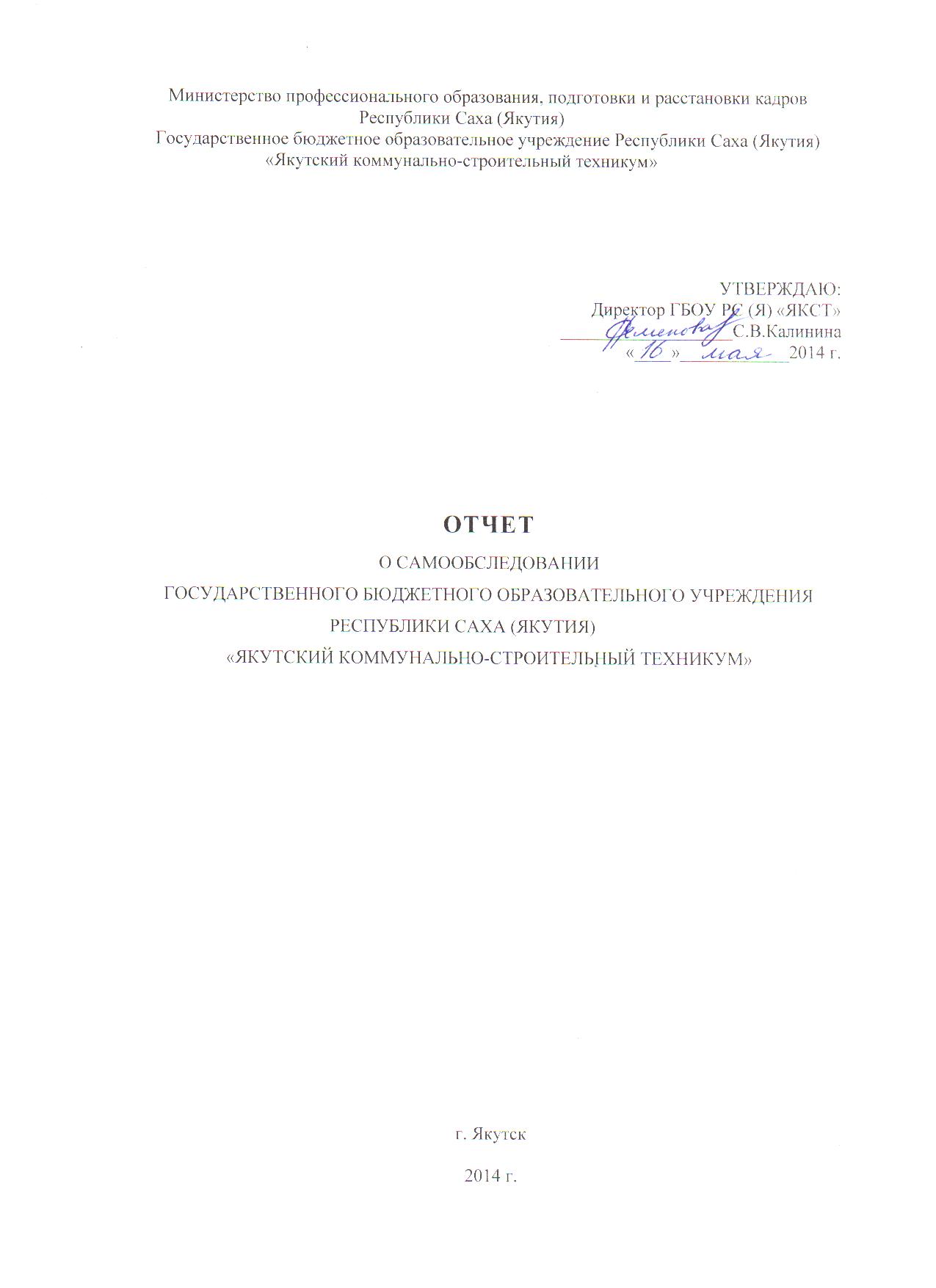 Государственное бюджетное образовательное учреждение Республики Саха (Якутия) «Якутский коммунально-строительный техникум»УТВЕРЖДАЮ:Директор ГБОУ РС (Я) «ЯКСТ»___________________С.В.Калинина«____»____________2014 г.ОТЧЕТо самообследованииГосударственного бюджетного образовательного учреждения Республики Саха (Якутия)«Якутский коммунально-строительный техникум»г. Якутск2014 г.Основанием для проведения самообследования техникума явилось решение педагогического совета и приказ директора.          Для проведения самообследования в техникуме  в период  с 5 февраля  по   26 марта    2014 года  была создана комиссия, в состав которой вошли представители администрации и преподавательского состава:Калинина С.В.– председатель комиссии, директор техникума;Шовкань Г.В.– зам. председателя комиссии, зам. директора по УР.Члены комиссии:Гущина С.А. – заведующий очным отделением;Кальянова Л.В.– заведующий заочным отделением;Сменова С.А.– зам. директора по ВР;Беркутова Т.И.– старший мастер;Бугаева Е.Н. – зам. директора по НМР;Чиркова Е.П. – председатель ЦК по профессиональной подготовки;Гермогенова С.С.– председатель ЦК по общеобразовательной подготовке;Краснова Н.Н. – гл. бухгалтер. При проведении самообследования комиссия анализировала:организационно-правовое обеспечение образовательной деятельности;учебно-методическое и информационное обеспечение;кадровое и материально-техническое обеспечение образовательного процесса;структуру  и содержание подготовки специалистов;организацию учебного процесса;требования при приеме и уровень подготовки специалистов;воспитательную работу и социально-бытовые условия;научно-методическую и исследовательскую работу.Самообследование проводилось в соответствии с планом-графиком, утвержденным директором техникума с целью определения состояния учебно-воспитательного процесса, организации работы техникума, а также выявления неиспользованных резервов при подготовке специалистов.Содержание1.  Организационно-правовое обеспечение образовательной деятельностиГБОУ РС (Я) «Якутский коммунально-строительный техникум»  является государственным бюджетным образовательным учреждением, реализующим основные профессиональные образовательные программы  среднего профессионального образования базового уровня.Учредителем Техникума от имени Республики Саха (Якутия) является Министерство профессионального образования, подготовки и расстановки кадров Республики Саха (Якутия). Техникум в своей деятельности руководствуется: Конституцией Российской Федерации, Гражданским кодексом Российской Федерации, Федеральным законом  “Об образовании в Российской Федерации”,  другими законодательными актами Российской Федерации, нормативными  правовыми актами Министерства образования Российской Федерации, приказами Министерства профессионального образования, подготовки и расстановки кадров Республики Саха (Якутия) и Уставом учебного учреждения.Техникум является юридическим лицом, имеет  закрепленное за ним на праве оперативного управления государственное имущество.Юридический и фактический адрес:  Российская Федерация, 677004,  Республика Саха (Якутия), г. Якутск, ул. Очиченко, дом 6.Директор: Калинина Светлана ВалерьевнаТел. (факс): (8412) 474231, адрес электронной почты: kst_yakutsk@mail.ruФинансирование деятельности техникума осуществляется за счет:средств бюджета Республики Саха (Якутия) в виде субсидий на выполнение государственного задания;средств, получаемых от платной образовательной деятельности;средств, получаемых от осуществления предпринимательской и иной, приносящей доход деятельности;добровольных пожертвований и целевых взносов юридических и физических лиц;других источников, разрешенных законодательством РФ.Техникум осуществляет свою деятельность в соответствии с лицензией от  26 апреля .  № 001792 серия СЯ, бессрочно. Перечень образовательных программ, по которым Государственное  бюджетное образовательное учреждение Республики Саха (Якутия) «Якутский коммунально-строительный техникум»   имеет право ведения образовательной деятельности, представлен в Приложении 1.В настоящее время техникум осуществляет подготовку специалистов по профессиям  и специальностям СПО и НПО:13.02.01 Теплоснабжение и теплотехническое оборудование;08.02.01 Строительство и эксплуатация зданий и сооружений;08.02.04 Водоснабжение и водоотведение; 08.02.08 Монтаж и эксплуатация оборудования и систем газоснабжения; 08.02.06 Строительство и эксплуатация городских путей сообщения; 08.02.07 Монтаж и эксплуатация внутренних сантехнических устройств, кондиционирования воздуха и вентиляции; 40.02.01 Право и организация социального обеспечения; 38.02.01 Экономика и бухгалтерский учет (по отраслям); 08.01.08 Мастер отделочных строительных работ. На основании Свидетельства о Государственной аккредитации № 135/13 от 26 апреля .  14 № 001246 техникум имеет право на выдачу своим выпускникам документа государственного образца о соответствующем уровне образования, на пользование печатью с изображением Государственного герба Российской Федерации.Перечень аккредитованных образовательных программ  Государственного  бюджетного образовательного учреждения Республики Саха (Якутия) «Якутский коммунально-строительный техникум»  представлен в Приложении 2.Учебный процесс в техникуме по профессиональным образовательным программам осуществляется на основании ФГОС, рабочих учебных планов и учебно-методических комплексов дисциплин.Прием абитуриентов в техникум осуществляется на основании Правил приема граждан в ГБОУ РС (Я) «Якутский коммунально-строительный техникум», которые ежегодно разрабатываются и утверждаются директором.Во всех сферах деятельности коллектив техникума руководствуется приказами Министерства образования и науки Российской Федерации, Министерства профессионального образования, подготовки и расстановки кадров Республики Саха (Якутия),  приказами директора и решениями Педагогического  совета  ГБОУ РС (Я) «Якутский коммунально-строительный техникум».Анализ выполнения требований, предусмотренных лицензией, показывает, что контрольные нормативы, установленные лицензией, а именно: приведенный контингент студентов к очной форме обучения, качественный состав преподавателей, обеспеченность обязательной учебно-методической литературой, учебная площадь помещений техникума в расчете на одного студента ГБОУ РС (Я) «Якутский коммунально-строительный техникум»,  выполняются.2. Система управления образовательным учреждениемОбщее руководство техникума осуществляют органы — Совет учебного заведения, педагогический совет, научно - методический совет.Еженедельно при директоре техникума проводится расширенное совещание руководителей всех подразделений.Непосредственное управление осуществляется директором техникума Калининой Светланой Валерьевной, почетным работником среднего профессионального образования Российской Федерации, который в соответствии с законодательством РФ действует от имени техникума, представляет его во всех организациях, заключает договоры, выдает доверенности, издает приказы и указания, обязательные для всех работников и студентов, назначает и освобождает от должностей работников, определяет должностные обязанности. Результаты самообследования показали, что существующая система управления техникумом, собственная нормативная и организационно-распорядительная документация соответствуют действующему законодательству, Уставу ГБОУ РС (Я) «Якутский коммунально-строительный техникум», обеспечивают рациональное взаимодействие всех подразделений техникума в организации образовательного процесса.В результате самообследования комиссия отметила следующие недостатки и вынесла рекомендации:рекомендуется внедрение системы электронного документооборота.3. Структура подготовки специалистовСтруктура подготовки специалистов ориентирована на профессиональные образовательные программы среднего профессионального образования на базе среднего (полного) общего образования. Форма обучения в ГБОУ РС (Я) «Якутский коммунально-строительный техникум» – очная, заочная.Вопросами совершенствования качества обучения и воспитания студентов, методической работы занимается методический совет под председательством заместителя директора по научно-методической работе и воспитательной работе. Для решения текущих организационно-методических вопросов в техникуме функционируют  4 цикловые комиссии.В образовательном  процессе техникума применяются инновационные  технологии, которые позволяют оптимально сочетать теоретическую и практическую составляющие обучения, интегрируя их: технология модульного обучения, технология проблемного обучения, технология проектного обучения, кейс-технологии, информационные технологии, здоровьесберегающие технологии, и  др.Широко внедряются в учебный процесс инновационные уроки, которые дают возможность индивидуализировать  обучение для каждого обучающегося, проводить обучение в сотрудничестве для активизации познавательного процесса: деловые игры, уроки-презентации, уроки-соревнования, интегрированные уроки, поисковые практические работы. Особенно активно внедряются информационные технологии обучения и Интернет-ориентированные педагогические технологии с  использованием компьютерной и видеотехники для решения задач интенсивного и развивающего обучения.С целью контроля и оценки результатов подготовки и учета индивидуальных образовательных достижений обучающихся в техникуме применяются: входной контроль; текущий  контроль; рубежный контроль; промежуточная аттестация; государственная итоговая аттестация выпускников.Целью входного контроля является определение способностей обучающегося и его готовности к восприятию и освоению учебного материала. Входной контроль, предваряющий обучение, проводится в форме, определяемой преподавателем учебной дисциплины. В 2013 году для групп нового набора был проведен входной контроль по основным учебным дисциплинам, являющимся базовыми для каждой рабочей профессии или специальности. Текущий контроль успеваемости осуществляется с целью обеспечения максимальной эффективности учебного процесса, повышение мотивации к учебе и соблюдения учебной дисциплины, предупреждение отчисления из техникума и позволяет оценить систематичность учебной работы обучающегося в течение семестра. Текущий контроль успеваемости проводится по всем дисциплинам, предусмотренным учебным планом ежемесячно. Оценка носит комплексный характер и учитывает достижения обучающегося по основным компонентам учебного процесса. Ежемесячная аттестация студентов, контроль посещаемости в группе и на отделении позволяют своевременно провести корректирующие мероприятия по организации учебного процесса.  По итогам текущего контроля на отделениях техникума проводятся малые педсоветы.Промежуточная аттестация обеспечивает оперативное управление учебной деятельностью студента и ее корректировку, она проводится с целью определения соответствия уровня и качества подготовки специалиста требованиям к результатам освоения основной профессиональной образовательной программы и осуществляется в двух основных направлениях: оценка уровня освоения дисциплин и междисциплинарных курсов, оценка компетенций обучающихся. Промежуточная аттестация является основной формой контроля учебной работы обучающегося, оценивающей его деятельность за семестр. Периодичность промежуточной аттестации определяется рабочими учебными планами специальностей. Формами промежуточной аттестации в техникуме являются: контрольная работа, зачет по отдельной дисциплине (междисциплинарному курсу), дифференцированный зачет по дисциплине (междисциплинарному курсу), экзамен по отдельной дисциплине (междисциплинарному курсу), комплексный экзамен по двум или нескольким дисциплинам (междисциплинарным курсам), экзамен (квалификационный) по профессиональному модулю.На всех отделениях техникума ведется постоянный мониторинг качества подготовки обучающихся, успеваемости, посещаемости учебных занятий, достижений обучающихся и других важных показателей учебного процесса.Государственная итоговая аттестация выпускников техникума проводится по окончании обучения и заключается в определении соответствия уровня подготовки компетенций выпускников требованиям федеральных государственных образовательных стандартов и с последующей  выдачей документа государственного образца об уровне образования и квалификации. К итоговой государственной аттестации допускаются студенты, выполнившие требования, предусмотренные полным курсом обучения по основной профессиональной образовательной программе и успешно прошедшие все промежуточные аттестационные испытания, предусмотренные учебным планом. Государственная итоговая аттестация проводится в форме защиты дипломного проекта, защиты выпускной квалификационной работы. Техникум приглашает ведущих специалистов предприятий города со стороны работодателя на открытые защиты дипломных проектов с целью презентации своих выпускников и возможного их трудоустройства.Выпуск 2013 года СПО составил 120 человек (очное — 46 чел., заочное — 74 чел.). В том числе дипломы с отличием — 16 человек (очное — 8 чел., заочное — 8 чел.). Трудоустройство в 2013 году составило 86,9%, трудоустроились по специальности - 90%, были призваны на службу в Вооруженные силы РФ - 4,4%, предоставлено свободное трудоустройство - 10% , 2,2% выпускников продолжили обучение в ВУЗах, 6,5% - по уходу за ребенком.Среди выпускников 2012 года продолжают работать на прежнем месте 71%, сменили место работы – 29%.	Техникум имеет около 60 договоров о взаимном сотрудничестве, о прохождении учащимися и студентами учебной, производственной, преддипломной практики с различными предприятиями, организациями, министерствами и их ведомствами города Якутска и районов Республики Саха (Якутия) по различным направлениям взаимодействия Приложение 4.	Среди них: взаимное сотрудничество в сфере развития материально-технической базы техникума, трудоустройства выпускников техникума, стажировки, предоставлении  новых оборудований, программных продуктов для обеспечения учебного процесса.Анализ структуры подготовки специалистов в  ГБОУ РС (Я) «Якутский коммунально-строительный техникум»  позволяет сделать следующие выводы:численность контингента обучающихся соответствует требованиям действующей лицензии. Программы  среднего профессионального образования,   по которым осуществляется подготовка обучающихся и студентов всех форм обучения в техникуме по действующим учебным планам, соответствуют  лицензионным требованиям; анализ работы приемной комиссии показывает, что документы, регламентирующие деятельность приемной комиссии (положение о приемной комиссии, правила приема в техникум),  соответствуют нормативным правовым актам Министерства образования и науки Российской Федерации; (приказы  о создании приемной комиссии, об организации приема на обучение, о зачислении на 1 курс обучения) имеются;  приемная комиссия знакомит абитуриентов в обязательном порядке с копией лицензии на право ведения образовательной деятельности и свидетельства о государственной аккредитации образовательного учреждения с приложениями, с правилами приема в техникум не только посредством оформления соответствующих стендов с информацией и образцами документации, необходимыми при проведении вступительных испытаний, но и индивидуально по обращениям конкретных граждан в ходе приема, а также через официальный сайт техникума;  для совершенствования работы по формированию контингента студентов в техникуме ведется профориентационная работа со школами города Якутска и улусов Республики Саха (Якутия). В техникуме разработан  план профориентационной  работы, в рамках которого техникум проводит «День открытых дверей»,  организуются встречи с учащимися выпускных классов средних образовательных учреждений, а также мастер-классы, создаются информационные материалы о техникуме, рекламные ролики на радио, публикации в газетах, выступление студенческих агитбригад по школам;активизируется работа по изучению потребностей в рабочих кадрах Республики Саха (Якутия) и открытию новых востребованных специальностей и профессий.4. Содержание подготовки специалистов4.1. Структура и содержание образовательных программ по аккредитуемым специальностям и направлениямУчебный процесс техникума по  образовательным программам  среднего профессионального образования проводится по рабочим учебным планам, составленными в соответствии с ФГОС 3-го поколения и утвержденными директором техникума.Подготовка рабочих и специалистов в техникуме ведется на основании учебных планов, разработанных в строгом соответствии с Федеральными  Государственными образовательными стандартами среднего профессионального образования. Основные профессиональные образовательные программы техникума соответствуют требованиям ФГОС в части обязательного и вариативного компонента с учетом содержания и объема часов, предусмотренных ФГОС.  Вариативная часть основных профессиональных образовательных программ использована на введение учебных дисциплин, междисциплинарных курсов, а также на увеличение объема часов дисциплин обязательной части. При формировании дисциплин вариативной части техникум учитывает запросы регионального рынка труда, обеспечение конкурентоспособности выпускников техникума.В техникуме разработано и действует Положение о методическом Совете, на основании которого разработаны учебно-методические комплексы дисциплин. Рабочие программы разработаны преподавателями техникума, рассмотрены на цикловых методических комиссиях, утверждены заместителями директора по учебной работе и научно-методической работе в установленном порядке.Имеющаяся в техникуме лабораторная база позволяет проводить лабораторные и практические работы в соответствии с требованиями Федеральных государственных образовательных стандартов. В образовательном процессе в 8 учебных кабинетах используются информационные технологии (мультимедийные демонстрирующие комплексы, тестовые программы и т.п.).4.2 Информационно-методическое обеспечение образовательного процессаБиблиотека ГБОУ РС (Я) «ЯКСТ» находится в одном учебном корпусе.  Общая площадь библиотеки составляет 41,2 кв.м. Читальный зал на 10 посадочных мест для пользователей.Библиотека оснащена компьютерами, имеется выход в ИНТЕРНЕТ.Фонд библиотеки постоянно обновляется за счет новых поступлений. Фонд библиотеки составляет  - 10405 экз. Учебной и учебно-методической литературы – 9093 экз., Электронных учебников-266 экз., журналов – 574 экз., нормативных документов и методических указаний (ТЕР, СНиП, ГЭСН) – 472 экз.Обеспеченность учебно-методической литературой по всем циклам дисциплин соответствует нормативам.  В  библиотеках ведутся списки наличия учебной литературы по каждой специальности, внутри специальности по каждому предмету.     Наличие компьютерной техники позволяет организовать автоматизированное рабочее место читателя, а также автоматизированное рабочее место библиотекарю. Каждый год оформляется подписка на газеты и журналы. В формировании содержания фонда особая роль отводится периодическим изданиям. Именно в них мы можем найти самую актуальную и свежую информацию по всем областям знаний, политике, экономике и т.п. Мы выписываем 14 наименований газет и журналов, в том числе специальные по профилю техникума: «Вентиляция, отопление, кондиционирование воздуха», «Теплоснабжение и строительная теплофизика», «Строительные материалы, оборудование, технологии XXI века», «Безопасность жизнедеятельности», «Наука и техника в Якутии».Библиотека посредством выставок, недели специальности, информационных стендов, ведёт подбор литературы по запросам преподавателей и студентов, для классных часов и педагогических чтений, рефератов и т. д. Оформляются «Тематические книжные выставки», выставки, знакомящие с книгами о выбранной профессии, а также специализированными изданиями для углубления полученных знаний которые представлены в читальном зале, и на абонементе. 	В техникуме одним из приоритетных направлений процесса обучения является  формирование у обучающихся информационно-коммуникационных компетенций. Каждый обучающийся полученные знания в области информатики применяет при изучении других дисциплин и для получения дополнительного образования. Количество персональных компьютеров в техникуме -77, 12 ноутбуков. Компьютеры связаны между собой электронным сообщением. Каждый компьютер подключен к интернету.  Для обеспечения наглядности при проведении уроков в техникуме установлены 10 мультимедийных проекторов, 4 интерактивных досок, 22 принтера+сканера, 48 пособий на электронных носителях, включающих в себя обучающее  контролирующие мультимедийные программы, справочники. При обучении используются программы AutoCAD, Компас 3D, Программный комплекс Credo: Credo DAT, TRANSFORM, ТРАНСКОР, ЗЕМПЛАН, CREDO ТОПОПЛАН, CREDO КОНВЕРТЕР.В целом, состояние учебно-методического и информационного обеспечения техникума оценивается как достаточное для качественной реализации профессиональных образовательных программ.В результате самообследования комиссия отметила следующие недостатки и вынесла рекомендации:необходимо обратить внимание на наращивание фонда электронных ресурсов, имеющих экспертную оценку;необходимо увеличить количество литературы по отдельным дисциплинам и профессиональным модулям.4.3. Организация учебного процессаУчебный процесс в техникуме организуется в соответствии с графиками учебного процесса по очной и заочной  формам обучения, разрабатываемыми на каждый учебный год.Объем аудиторных занятий с обучающимися и студентами очного обучения не превышает 36 часов, а объем максимальной учебной нагрузки – 54 часов в неделю, а объем аудиторных занятий с обучающимися и студентами заочного отделения не превышает 16 часов в неделю. На заочном отделении на консультации предусмотрено 4 часа на обучающегося. На каждую учебную группу очного отделения запланировано 100 часов консультаций в год.Количество экзаменов в каждом семестре не превышает 8, а зачетов – 10 в год.Изучение каждой дисциплины в семестре завершается промежуточной аттестацией. Учебными планами по всем специальностям предусмотрено выполнение обучающимися курсовых работ. Темы курсовых работ по специальным дисциплинам ежегодно анализируются и обновляются в соответствии с изменяющимися производственными требованиями.Самостоятельная работа обучающихся и студентов организуется в различных видах: написание и защита рефератов, выполнение заданий в рабочих тетрадях по дисциплинам, написание отчетов и подготовка к защите практических и лабораторных работ, выполнение домашних заданий. Во время занятий преподавателями используются различные педагогические технологии: информационные, проектные, модульные, личностно-ориентированные, проблемного обучения.Прохождение практики обучающихся ГБОУ РС (Я) «Якутский коммунально-строительный техникум» организовано в соответствии с Положением о производственной практике, разработаны учебно-методические комплексы по практике, в которые входит нормативная, программно-планирующая и методическая документация по организации практики обучающихся и студентов.Прохождение учебной практики по получению первичных навыков осуществляется в производственных мастерских  техникума: слесарной, сварочной, облицовочно-отделочной.Практику по профилю профессии и специальности обучающиеся проходят в основном на государственных и других предприятиях г. Якутска и улусах Республики Саха (Якутия) на основании заключенных договоров. При оформлении обучающегося на производственную практику ему выдается направление, программа практики и др. необходимые документы. После прохождения практики обучающиеся сдают отчет по практике, соответствующий дневник, производственную характеристику, проходят собеседование и аттестацию по соответствующим квалификациям. На основании анализа дневников практики следует отметить, что обучающиеся техникума получают положительные отзывы о своей теоретической и практической подготовке и добросовестном отношении к своим трудовым обязанностям.В результате самообследования комиссия отметила следующие недостатки и вынесла рекомендации:необходимо наращивать библиотечный фонд по циклам общепрофессиональных и специальных дисциплин;необходимо обновить библиотечный фонд по циклам общеобразовательных дисциплин;необходимо увеличивать количество методических разработок, имеющих внешние рецензии;необходимо перейти в разработке моделей образовательных программ на основе модульных технологий.5. Качество подготовки специалистов5.1. Требования при приемеКонтингент обучающихся по  программам подготовки квалифицированных рабочих, служащих и специалистов среднего звена формируется посредством отбора абитуриентов, проводимого на общедоступной основе (без экзаменов) по  результатам освоения поступающими образовательных программ среднего общего образования, указанных в представленных ими документах государственного образца об образовании.План и структура приема определяются в пределах контрольных цифр, устанавливаемых ежегодно Правительство Республики Саха (Якутия).Ежегодно разрабатываются (уточняются) и утверждаются директором техникума правила приема, в которых определяются перечень и форма вступительных испытаний, создаются приемная, предметная экзаменационная и апелляционная комиссии, порядок формирования, состав, полномочия и деятельность которых регламентируются положениями, утверждаемыми директором. Зачисление в техникум проводится в соответствии с утвержденными Правилами приема в техникум.Дифференцированный подход к абитуриентам позволяет улучшить формирование контингента и с первого дня нацеливать будущих обучающихся и студентов на серьезность и обстоятельность в учебе.Уровень требований при конкурсном отборе абитуриентов обеспечивает формирование контингента, позволяющего осуществлять в техникуме подготовку специалистов, профессиональные и личностные качества которых соответствуют требованиям, установленным ФГОС, требованиям работодателей и общества.5.2 Уровень подготовкиСтепень подготовленности выпускников техникума к выполнению требований Федерального государственного образовательного стандарта выявляется по следующим основным показателям:по уровню требований в ходе промежуточных аттестаций студентов (по результатам сдачи экзаменов);по степени усвоения обучающимися программного материала (на основе контрольного тестирования, проведенного подготовленными специалистами);по результатам итоговых государственных аттестаций выпускников;по итогам анализа отчетов председателей государственных аттестационных комиссий.Составной частью процесса обучения является организация контроля знаний. Сложившаяся система контроля над усвоением учебно-программного материала позволяет в целом оценить полноту и качество его усвоения обучаемыми и принять своевременные меры для улучшения образовательной деятельности. Контроль осуществляется в ходе промежуточных аттестаций (в виде устного опроса в ходе практических и семинарских занятий, деловых игр, тестирования, решения задач, письменных контрольных работ), а также по завершению семестров (сдача контрольных и курсовых работ, зачетов, экзаменов по разработанным и утвержденным экзаменационным билетам).Результаты контроля постоянно анализируются и позволяют оценить уровень усвоения обучающимися и студентами профессиональных образовательных программ по всем курсам учебных планов.5.3 Характеристика системы управления качеством образованияВ техникуме создана и функционирует система контроля качества подготовки рабочих и специалистов.  Вопросы организации и контроля качества учебного процесса регулярно рассматриваются на заседаниях цикловых комиссий, Педагогического и методического советах.Внедрена система анкетирования обучающихся и студентов, позволяющая оценить удовлетворенность обучающихся педагогической деятельностью преподавателей и качеством организации учебного процесса в целом. Контроль над выполнением требований ФГОС к качеству подготовки специалистов осуществляется в техникуме  следующим образом:входной контроль – проверка готовности абитуриентов к освоению образовательной программы;текущий контроль - проверка знаний, умений и навыков по итогам изучения дисциплины и ее курса, части, темы. Проводится в форме собеседований, письменных контрольных работ, письменных самостоятельных работ, текущих домашних заданий или отчетов по лабораторным/ практическим работам;итоговый контроль – проверка знаний и навыков в предусмотренной учебным планом форме (зачет, дифференцированный зачет, экзамен, защита курсового проекта или работы). Уровень требований к знаниям и умениям обучающихся и студентов при проведении итогового контроля по дисциплинам, обеспечивается квалифицированным преподавательским составом, в соответствии с требованиями ФГОС к минимуму содержания и уровню подготовки выпускников.Промежуточная аттестация студентов проводится в соответствии с Положениями о промежуточной аттестации, и имеет целью оценку работы обучающегося и студента за полугодие, семестр по каждой изученной дисциплине, уровня полученных теоретических знаний, усвоения учебного материала, приобретения навыков самостоятельной работы, способности применять полученные знания для решения практических задач.Промежуточная аттестация осуществляется в форме курсовых, зачетов и экзаменов. Экзамены проводятся в период экзаменационных сессий, а зачеты – после изучения всей дисциплины или ее части (раздела), как правило, до начала экзаменационной сессии. Перечень экзаменов и зачетов, а также период их проведения устанавливаются графиком учебного процесса.Студенты допускаются к промежуточной аттестации по дисциплине при условии выполнения ими всех контрольных, курсовых, лабораторных и практических работ, предусмотренных учебной программой дисциплины. Знания, умения и навыки обучающихся и студентов при промежуточной аттестации в форме экзамена определяются оценками «отлично», «хорошо», «удовлетворительно», «неудовлетворительно».При оценке теоретических знаний и практических навыков студентов на зачете может учитываться их участие в работе на семинарских, практических и лабораторных занятиях, выполнение ими контрольных и курсовых работ. В случае необходимости преподаватель проводит со студентами беседу по тем разделам или темам учебной дисциплины, знание которых вызывает у него сомнения. Зачеты по дисциплинам проводятся по билетам или без них (путем собеседования). Преподавателю предоставляется право поставить зачет без опроса тем студентам, которые показали высокую успеваемость в текущем семестре по данной дисциплине и активно участвовали в семинарских, практических и других видах занятий. Зачет по курсовой работе проставляют на основе результатов защиты студентом этой работы перед назначенной комиссией. Экзамен проводят в письменной или в устной форме по экзаменационным билетам. Форма проведения экзамена определяется в УМК дисциплины. Экзаменационные билеты по дисциплинам рассматриваются преподавателями на заседании соответствующей цикловой комиссии и утверждаются заместителем директора по учебной работе. По итогам самооследования комиссия пришла к выводу, что система управления качеством образования в техникуме соответствует требованиям ФГОС СПО, но отметила следующие недостатки и вынесла рекомендации:усилить контроль за успеваемостью и посещаемостью в учебных группах5.4.  Итоговая государственная аттестацияПрограммы развития  среднего профессионального образования, Федеральные государственные стандарты по профессиям, специальностям и требования работодателей ставят перед техникумом задачу качественной подготовки конкурентоспособных специалистов. Решение данной задачи возможно лишь при:обеспечении объективных оценок уровня подготовленности обучающихся и студентов к будущей профессиональной деятельности;проверке соответствия требований к подготовке выпускников уровневым стандартам знаний;выявлении пробелов в подготовке обучающихся и студентов и их корректировки в ходе учебного процесса.Контроль качества образования на всех этапах образовательного процесса является одной из главных задач педагогического коллектива техникума. Важнейшим элементом технологической цепочки образовательного процесса: прием - обучение – выпуск является итоговая государственная аттестация (ИГА) выпускников  как этап заключительного контроля. В профессиональной образовательной программе итоговая государственная аттестация представлена:Положением по итоговой государственной аттестации.Программами итоговой государственной аттестации.Рекомендациями по организации итоговой государственной аттестации.Критериями оценки.Итоговая государственная аттестация выпускников техникума осуществляется на основе:Положения об итоговой государственной аттестации выпускников, разработанного на основе Федерального Закона «Об образовании в Российской Федерации» от 29 декабря 2012 года №273-ФЗ.Порядка проведения  Государственной итоговой  аттестации по образовательным программам среднего профессионального образования, утвержденного приказом министерства образования и науки РФ № 968 от 16 августа 2013 года. По каждой профессии (специальности) ежегодно разрабатываются программы ИГА, которые включают:Вид итоговой государственной аттестации.Объем времени на подготовку и проведение.Сроки проведения.Темы выпускных квалификационных работ.Условия подготовки и процедура проведения.Итоговая государственная аттестация осуществляется государственными аттестационными комиссиями, организуемыми по каждой основной профессиональной образовательной программе. Список председателей ГАК ежегодно утверждается приказом Министерством профессионального образования, полготовки и расстановки кадров Республики Саха (Якутия).Основные функции государственных аттестационных комиссий:определение соответствия подготовки выпускника требованиям ФГОС и уровня его подготовки;принятие решения о присвоении квалификации (степени) по результатам итоговой государственной аттестации и выдаче выпускнику диплома государственного образца о соответствующем уровне (ступени) профессионального образования и квалификации;разработка рекомендаций, направленных на совершенствование подготовки студентов, на основании результатов работы государственной аттестационной комиссии.К итоговым аттестационным испытаниям, входящим в состав итоговой государственной аттестации, допускаются обучающиеся, успешно завершившие в полном объеме освоение основной образовательной программы, разработанной в соответствии с требованиями ФГОС. Итоговая государственная аттестация представляет собой защиту выпускной квалификационной работы. Темы квалификационных  работ ежегодно пересматриваются на заседаниях цикловых комиссий.Анализ результатов итоговой государственной аттестации выпускников техникума за последние три года представлен в Приложении 5.Комиссия отмечает, что организация Итоговой государственной аттестации выпускников ГБОУ РС (Я) «Якутский коммунально-строительный техникум»  полностью отвечает требованиям ФГОС СПО.5.5. Востребованность выпускниковСлужба содействия трудоустройству выпускников техникума совместно с классными руководителями выпускных групп проводит работу по анализу трудоустройства выпускников и их профессионального роста.Ежегодно техникум получает информацию из Центра занятости г. Якутска, предприятий города и улусов Республики Саха (Якутия) о трудоустройстве выпускников техникума, проводит анализ этой информации, составляет прогноз трудоустройства.Сотрудничество с предприятиями разных уровней позволяет обеспечить выпускникам  не только трудоустройство, но и прохождение практики, и выполнение практически направленных  курсовых проектов. На уровне образовательного учреждения разработаны памятки и пособия по вопросам трудоустройства. Трудоустройство в 2013 году составило 86,9%, трудоустроились по специальности – 90% выпускников, были признаны на службу в Вооруженные силы РФ – 4,4%, предоставлено свободное трудоустройство – 10%, продолжили обучение в ВУЗах – 2,2%, по уходу за ребенком – 6,5%. Среди выпускников 2012 года продолжают работать на прежнем месте 71%, сменили место работы – 29%.	Техникум заключил 60 договоров о взаимном сотрудничестве, о прохождении студентами учебной, производственной, преддипломной практики с различными предприятиями, организациями, министерствами и их ведомствами города Якутска и районов Республики Саха (Якутия) по различным направлениям взаимодействия.	Среди них: взаимное сотрудничество в сфере развития материально-технической базы техникума, трудоустройства выпускников техникума, стажировки, предоставлении  новых оборудований, программных продуктов для обеспечения учебного процесса.Воспитательная работаВоспитательная работа в техникуме проводится в соответствии с Законом Российской Федерации «Об образовании», другими нормативно-правовыми актами Министерства образования и науки Российской Федерации, молодежными программами федерального и городского уровней, концепцией воспитательной работы  техникума, планом воспитательной работы и планами воспитательной работы классных руководителей учебных групп.Все основные документы, регламентирующие организацию и проведение воспитательной работы в техникуме,  разработаны и утверждены установленным порядком.Основная цель воспитания – формирование социально активной, социально адаптированной личности, развитие  у обучающихся и студентов чувства патриотизма, высокой гражданской ответственности и толерантности. Воспитание компетентности выпускников, имеющих чувство профессиональной гордости и готовности к будущей профессиональной деятельности.За организацию воспитательной работы отвечает заместитель директора по воспитательной работе.Непосредственно воспитательная работа организуется и проводится в учебной группе. За каждой учебной группой закреплен классный руководитель из числа работников техникума. Планирование работы классных руководителей осуществляется с учетом возрастных психофизиологических особенностей обучающихся,  памятных и знаменательных дат страны и Республики Саха (Якутия), традиций техникума. На заседаниях педагогического совета техникума рассматриваются и анализируются вопросы о состоянии воспитательной работы. Приоритетными направлениями воспитательной деятельности являются:нравственное воспитание: гражданско-патриотическое, трудовое, правовое и эстетическое воспитание;спортивно-оздоровительная работа;профориентационная работа по формированию мотивационной готовности к профессиональной деятельности.Основными формами работы по данным направлениям являются: анкетирование; беседы, лекции; недели дисциплин и специальностей; научно-практические конференции; участие в городских и районных смотрах и конкурсах; тематические классные и кураторские часы и вечера; олимпиады, викторины и конкурсы; спортивные мероприятия; встречи с интересными людьми; интерактивные конкурсы и волонтерская деятельность.Выводы комиссии:В ГБОУ РС (Я) «Якутский коммунально-строительный техникум» имеются необходимые условия для организации воспитательной деятельности на основе разработанной концепции воспитательной работы с обучающимися.Организация воспитательной работы, проводимой в техникуме, находится на достаточном уровне.Созданные в техникуме условия способствуют реализации основной цели воспитательной работы.Условия реализации профессиональных образовательных программ7.1 Кадровое обеспечение образовательного процессаОбразовательный процесс в ГБОУ РС (Я) «Якутский коммунально-строительный техникум» осуществляют 45 преподавателей, из них с высшим профессиональным образованием – 41 чел. (91,1%), со средним профессиональным образованием – 4 чел. (8,9%). Средний возраст педагогических работников – 45 лет. 49% педагогических работников имеют квалификационные категории, из них 33% высшую квалификационную категорию, 16% - первую квалификационную категорию, 7% - соответствие занимаемой должности.Среди них 22 преподавателя, которые проработали по своей специальности более 20 лет.2 человека являются кандидатами наук, из них: кандидат педагогических наук – Лазарев В.А. – преподаватель истории; кандидат технических наук – Солнцев Г.Е.- преподаватель электротехники и электроники.Государственными и ведомственными награды за работу награждены – 28 человек (42%):5 человек награждены знаком «Почетный работник среднего профессионального образования» (Гущина С.А., Калинина С.В., Осипова Г.Г., Солнцев Г.Е., Осипова Г.Г.);2 человека награждены знаком «Почетный работник начального профессионального образования» (Бугаева Е.Н., Иванова В.Н.);5 человек имеют звание «Отличник ПТО» (Бугаева Е.Н., Ивачева О.А., Иванова В.Н., Иванова М.В., Кальянова Л.В.);9 человек  награждены  Почетными грамотами Министерства образования и науки РФ (Калинина С.В., Кальянова Л.В., Корчагина Т.Н., Калинина Л.Н., Краснова Н.Н., Мельникова И.А., Осипова Г.Г., Фаркова М.В., Хлебников В.Н.);4 человека  награждены  благодарностью Министерства образования и науки РФ (Кокош В.М., Кузьминцева Ю.В., Макаров А.А., Птицына А.Р.) 2 человека награждены знаком:-  «Отличник Российского флота», Почетный работник речного флота» (Солнцев Г.Е.);- « Отличник геодезии и картографии», «Почетный геодезист» (Хлебников В.Н.);1 человек награжден медалью «За славный труд. Нефтегазовый комплекс России.  ОАО «Ленагаз» (Жильченко С.С.).Повышение  педагогического мастерства преподавателей  является первостепенным условием повышения качества образования. В техникуме особое внимание уделяется  системе повышения квалификации преподавателей.В целях повышения профессиональной компетенции работников ГБОУ РС(Я) «ЯКСТ» использовались различные формы  повышения квалификации:внутренние формы повышения квалификации – обучающие семинары, открытые учебные занятия, круглые столы, научно-практические конференции, педчтения , мастер- классы, конкурсы педагогического мастерства и др.внешние формы повышения квалификации-  фундаментальные курсы повышения квалификации через МПО Пи РК РС(Я), АУ «Институт новых технологий», по линии Совета директоров ССУЗ РС(Я)За период с сентября 2013 по май 2014 года повысили свою квалификацию 36 преподавателей и работников техникума.Результаты повышения квалификации используются в учебном процессе и проектах, отражаются в лекционных курсах и при проведении практических и лабораторных занятий, используются в соответствующих методических указаниях, курсовом и дипломном проектировании.В целом кадровый состав техникума обеспечивает качественный уровень профессиональной подготовки специалистов в соответствии с требованиями ФГОС.Комиссия отмечает достаточную укомплектованность педагогическими кадрами, своевременное повышение квалификации. Положительное значение имеет тенденция к омоложению преподавательского состава, хотя она и приводит к уменьшению доли преподавателей с первой и высшей категориями.7.2. Методическая работаОсновным органом, координирующим методическую работу техникума, является методический совет. Деятельность методического совета регламентируется  специальным локальным актом. Заседания методического совета проводятся в соответствии с планом работы на учебный год. На заседаниях рассматриваются вопросы организации и повышения качества учебного процесса, определяются направления деятельности методической работы.Преподаватели и студенты техникума активно участвовали в научно-практических конференциях, предметных олимпиадах, конкурсах, интеллектуальном марафоне и т.д. Научно-исследовательская работа студентов в техникуме организуется согласно Положению о НИРС. Исследовательская работа студентов отражена и в деятельности технических кружков. По проектам, исследовательским работам студенты постоянно участвуют в  республиканских научно-практических конференциях «Шаг в будущую профессию», «Наука. Образование. Искусство», «Наука образование. Молодежь», «Здоровый образ жизни», в конкурсах  «Бизнес проектов», в предметных олимпиадах, интеллектуальном марафоне и др.Руководителями исследовательских  работ студентов являются преподаватели техникума. Особенно можно отметить следующих преподавателей: Осипова Г.Г., Чиркова Е.П., Гермогенова С.С., Суханова Л.Н., Ивачева О.А., Кокош В.М. , Хлебников В.Н., Дмитриева Ф.В., Гуляева Т.И., Олесова М.С. Результативность участия студентов в научно-практических конференциях, олимпиадах с каждым годом увеличивается. Студенты стали лауреатами, дипломантами 2, 3 степени, награждены поощрительными призами.Традиционной формой повышения профессионального мастерства является участие педагогов в конкурсах профессионального мастерства.  В 2012-2013 уч.гг. Лазарев В.А. участвовал в заочном  республиканском конкурсе «Преподаватель БЖД-2013», получил сертификат об участии.В ежегодно проводимом в техникуме  заочном конкурсе методических разработок  преподавателей постоянно принимают участие следующие преподаватели: Хлебников В.Н., Олесова М.С., Калинина Л.Н., Гущина С.А. Преподаватели и студенты техникума принимают участие в различных научно-практических конференциях  разного уровней, где с каждым годом показывают высокую результативность.Осипова Г.Г., преподаватель профессионального модуля, Бугаева Е.Н., зам. директора по НМР участвовали в республиканской научно-практической конференции «Организация сетевой формы реализации профессиональных образовательных программ в профессиональных образовательных организациях РС(Я)» и стали дипломантами 2 степени в своих секциях,  достойно продемонстрировав своё профессиональное мастерство и опыт.  Также участие приняли в республиканском семинаре «Реализация ФГОС СПО: разработка учебно-методического обеспечения основной профессиональной образовательной программы. Система сетевого взаимодействия в организации профессионального образования»  Хлебников В.Н.,преподаватель основы геодезии,  Макаров А.А., преподаватель информатики и информационных технологий выступил с докладом по теме: «Использование  системы автоматизированного  проектирования (САПР)  в изучении профессиональных модулей  технических специальностей»В республиканских научно-практических конференциях, педчтениях  участие приняли следующие преподаватели:Кокош В.М. - «Современные подходы к обучению и воспитанию специалистов в учреждениях СПО: проблемы, опыт, перспективы» выступил с темой «Организация внеаудиторной деятельности студентов СПО  в условиях реализации  ФГОС»Хлебников В.Н. - «Инновационная практика ОУ в реализации ФГОС СПО», выступил с темой: «Практико-ориентированный подход при обучении дисциплины «Основы геодезии»Гермогенова С.С. - «Инновационная практика ОУ в реализации ФГОС СПО», выступила с темой: «Экологическое образование и научно-исследовательская деятельность студентов в условиях реализации ФГОС СПО»Кокош В.М. – «Инновации в профессиональном образовании в контексте реализации ФГОС», посвященной 75 –летию Якутского колледжа связи и энергетики им. П.И. Дудкина, выступил с темой «Самостоятельная и творческая работа – залог самореализации  и самоутверждения студентов»Фаркова М.В., Беркутова Т.И. – «Инновации в профессиональном образовании в контексте реализации ФГОС», посвященной 75 –летию Якутского колледжа связи и энергетики им. П.И. Дудкина, выступили с темой «Социальное партнерство в подготовке и реализации технических специальностей»Атласова Э.И. -«Подготовка компетентных кадров для автомобильного транспорта, сварочного и швейного производства: современное состояние и инновации», посвященной 80-летию основания ЯИПК». выступила  в секции: «Методика преподавания и психолого-педагогическая служба» с темой «Гармонизация психологического состояния человека»Кузьминцева Ю.В.- в республиканском педчтении «Системно-деятельностный подход в рамках реализации ФГОС», выступила с темой «Реализация системно-деятельностного подхода на занятиях английского языка в ГБОУ РС(Я) «ЯКСТ»Корчагина Т.Н.- в республиканском педчтении «Системно-деятельностный подход в рамках реализации ФГОС», выступила с темой: «Использование информационно-коммуникационной технологии в образовательном процессе».Доклады работ преподавателей опубликованы в сборнике материалов республиканской научно-практической конференции, педчтении. 	Преподаватели не останавливаются на достигнутом уровне и продолжают работать над своим профессиональным мастерством, активно участвуя в республиканских, региональных мероприятиях, проводимых в сфере образования, пропагандируя свой опыт, знания. Ежегодно под руководством преподавателей техникума студенты участвуют в предметных олимпиадах и занимают призовые места. В этом учебном году наш техникум впервые организовал и провел республиканскую олимпиаду по английскому языку для студентов ОУ СПО неязыковых специальностейПод руководством Чирковой Е.П. наши студенты приняли в республиканской дистанционной олимпиаде по черчению и показали неплохие результаты.В целях формирования у студентов общих и профессиональных компетенций, пропаганде передового опыта в техникуме ежегодно проходит «Неделя специальности», где студенты участвуют в теоретических и практических конкурсах профессионального мастерства. В этом учебном году данный конкурс организовали и провели с участием НПСО «Союз строителей Якутии», наши социальные партнеры выступили в качестве экспертов и жюри, предоставили победителям ценные призы, назначили именные стипендии 3-м лучшим студентам.Вывод: организация методической работы в техникуме обеспечивает выполнение требований ФГОС по реализуемым  профессиям и специальностям Приложение 6.7.3. Материальная база и социально-бытовые условияТехникум располагает материально-технической базой, в ее состав входит:главный учебный корпус, учебные мастерские - сварочная, слесарная, облицовочно-отделочнаябуфет-столоваяспортивная площадкаактовый залбиблиотека с читальным заломдва компьютерных классамедицинский пунктстуденческое общежитиелаборатории гараж	Администрацией техникума проводится целенаправленная работа по укреплению материально-технической базы учебных кабинетов, учебных  мастерских и лабораторий. Приобретены в 2013 году Стенд "Гидравлика М2" НТЦ-11,77,2, Типовой комплект лабораторного оборудования по курсу "Механика". 	За  последние 3 года оснащены  следующими современными оборудованиями:Лаборатория.  Оснащена новым технологическим оборудованием по специальности «Теплоснабжение и теплотехническое оборудование» - действующий учебный элеваторный узел с системой программного снятия показаний  учета тепла.  Общая площадь - 31,4  кв. метров.Лаборатория по специальности «Монтаж и эксплуатация  внутренних сантехнических устройств, кондиционирование воздуха и вентиляция». Приобретено сантехническое оборудование для монтажа. Общая площадь – 29,4  кв. метров.Слесарная мастерская. Площадь составляет 75 кв. метров. Ведется учебный процесс по профессиям: Слесарь-сантехник, Слесарь по ремонту и эксплуатации газового оборудования, Слесарь по ремонту оборудования тепловых сетей. Приобретены токарное оборудование, трубогибочное оборудование, сверлильное оборудование, паяльные аппараты для сваривания полипропиленовых труб, верстаки, ацетиленовый генератор, Б/сварочный генератор, Слесарное оборудование "Embos.Machine (EM)" Пресс, Слесарное оборудование "M Combi 5/2 (M5L) Мастер Комби", Слесарное оборудование "M Former 3/7 (MF3/7) Мастер Формер", Слесарное оборудование "MTwister 3 (MT3)", Слесарное оборудование "Practical SET/PST Практикал".Сварочная мастерская. Площадь составляет 75 кв. метров. Ведется учебный процесс по профессиям: Сварщик, Слесарь-сантехник, Слесарь по ремонту и эксплуатации газового оборудования, Слесарь по ремонту оборудования тепловых сетей. Приобретены 10 сварочных постов оборудованных сварочными аппаратами «Дуга» постоянного тока, аппараты инвекторные, аргонно-дуговой аппарат ТЭТРИКС-230, предназначенный для сваривания цветных металлов, кузнечно-гибочный станок «Ажур-2М»,  оборудование «Айзенкрафт» для художественной холодной ковки, инвертор «Pico-162», выпрямители постоянного тока «Дуга-318», ацетиленовый генератор, кислородные баллоны, сварочный полуавтомат итальянского производства «MIA/MAG», сварочный полуавтомат «Циклон», аппарат для аргонно-дуговой сварки «Тетрикс -230», аппарат для аргонно-дуговой сварки «МОБИ –ТИГ -190», аргонный баллон, углекислотный баллон, сварочная горелка, вольфрамовые электроды, пила монтажная «Макита», Кузнечный газовый горн "FO 3", Углошлифмашина GWS 24-230 Н Россия, Углошлифмашина GWS 850 CE, Углошлифмашина GWS 9-125,  болгарка «BOSHA» 220А, 950А.Облицовочно-отделочная мастерская.  Площадь составляет 58 кв. метров. Ведется учебный процесс по трем рабочим профессиям: Штукатур, Маляр, Облицовщик-плиточник. Оснащены и обрудованы 4 кабинки для отделочно-облицовочной мастерской: плиткорез «Rubi», прибор для измерения толщины защитного слоя бетона «Поиск-2.51»,  прибор для измерения толщины защитного слоя бетона «Поиск-2.51-1», стержень к молотку Кашкарова, стол встряхивающий «ВСЦБ -3», тачка 85 л. 100 кг.«VINCO», угловой масштаб для молотка Кашкарова, эталаномер для тарировки стержней к молотку Кашкарова, дрель «Интерскоп ДУ-13/650 ЭР»,  ударный-дрель,  миксер «Ferm -1400-1400 Вт», измеритель прочности бетона ИПС –МГ 4.01, молоток Кашкарова, краскопульты,  бетономешалка, станок  для изготовления шлакоблоков, пила циркулярная «HAMMER» CRP 1600А, плиткорез электрический «СПЕЦ СПЭ-600».Буфет – столовая  расположен  на втором крыле учебного корпуса.  Общая площадь составляет 80,0 кв. метров,  на  60 персон. Имеет все необходимое  оборудование для организации питания студентов. Все оборудования установлены в 2012 г.- новая раздаточная линия, холодильный шкаф, сделана разводка горячей воды, столовая мебель, посуда.Актовый зал – общая площадь составляет 470 кв. метров. Полностью оснащен и функционирует с 2012 г.Учебные кабинеты. Всего учебных кабинетов -10, все  паспортизованы, оснащены комплектом учебной мебели в необходимом количестве, классными  досками, мультимедийными оборудованиями ( м/м проектор, ноутбук). Библиотека. Общая площадь составляет 54,5 кв. метров. С каждым годом укомплектованность библиотеки учебной литературой увеличивается, имеется читальный зал, укрепляется  материальная база библиотеки, приобретены стеллажи, столы, стулья, кафедра для обслуживания, выставочные стеллажи. В 2013/14 уч. гг. в техникуме выделено 50  мест в новом студенческом общежитии по ул.Халтурина, 14/1 . В общежитии студентам обеспечены все необходимые условия для проживания, самостоятельных занятий и отдыха, а также проведения культурно-воспитательной и спортивно-массовой работы.Важная роль в организации воспитательной работы в общежитии принадлежит прикрепленным воспитателям, содержание деятельности которых осуществляется под руководством отдела воспитательной работы и строится на основе плана, направлено на обеспечение комфортной среды жизнедеятельности студентов, формирование их высокой культуры быта, санитарной культуры, нравственно-этических норм проживания в общежитии. Большое воспитательное значение имеют проводимые воспитательным отделом, совместно с администрацией техникума, с созданной аттестационной комиссией студентов, в составе 4-х членов Аттестации студентов по итогам проживания за год, которые формируют ответственность, придают гласность, открытость в решении жилищно-бытовых вопросов. С 2012/2013 г.г. введено Положение о системе контроля студентов ГБОУ РС (Я) ЯКСТ, проживающих в общежитии ГБОУ РС (Я) ЯИПК от 20 мая 2013 г.Преимущественным правом на заселение в общежитие пользуются иногородние студенты и студенты из малообеспеченных и многодетных  семей, дети-сироты, дети-инвалиды, студенты из малочисленных народностей севера.По данным 1 сентября 2013-2014 учебного года в техникуме обучалось 182 студентов очного отделения, из них обеспечены  общежитием 50, в том числе  сирот- 3, несовершеннолетнего возраста -5,  юношей- 41, девушек- 9.С учебного года работают предметные кружки в общежитии силами воспитателей -тьютеров.По итогам 2012-2013 учебного года наш техникум награжден Благодарственным Письмом и занял почетное  второе место среди лучших учебных заведений по результатам проживания и работы наших студентов.На территории техникума осуществляется пропускной режим, широкой сетью видеонаблюдения, что обеспечивает безопасность студентов и работников техникума, сохранность имущества и материальных ценностей.Состояние охраны труда, соблюдение правил, норм и гигиенических нормативов, состояние пожарной безопасности удовлетворяют требованиям, предъявляемым к образовательным учреждениям среднего профессионального образования. 7.4. Финансовое обеспечениеДоля средств, направленных на развитие материально-технической базы, обеспечивающей проведение всех видов лабораторных работ и практических занятий, в том числе полученных за счет средств от иной приносящей доход деятельности:Общий объем финансирования за 2013 год (в том числе средства, полученные от приносящей доход деятельности и субсидии на иные цели) – 47599259,63 руб., из них на приобретение основных средств – 2428813,41 руб. На развитие материально-технической базы, обеспечивающей проведение всех видов лабораторных работ и практических занятий, было направлено 1907116,48 руб. (без учета библиотечного фонда), что составило – 78,5 % от объема финансирования на приобретение основных средств. Отношение средней заработной платы преподавателей и мастеров производственного обучения (из всех источников) к средней заработной плате в Республике Саха(Якутия):в 2013 году средняя заработная плата преподавателя – 37326,27/45173,00= 0,838. ВыводыАнализ различных видов деятельности техникума, проведенный в ходе самообследования, позволяет сделать вывод о создании достаточных условий для реализации образовательного процесса по всем имеющимся в техникуме  профессиям и специальностям.Кадровый состав обеспечивает учебный процесс по всем реализуемым  направлениям и специальностям, а также по отдельным блокам подготовки (гуманитарных и социально-экономических дисциплин, естественнонаучным и математическим дисциплинам, общепрофессиональным и специальным дисциплинам).Материально-техническая база, включая библиотечный  фонд, учебно-лабораторное обеспечение, средства и формы технической и библиотечно-информационной поддержки учебного процесса, достаточна для обеспечения реализуемых направлений и специальностей.Социально-бытовые условия студентов и преподавателей являются достаточными.Полученные при самообследовании результаты оценки знаний обучающихся и студентов, востребованность выпускников, отзывы предприятий на подготовку выпускников позволяют оценить качество подготовки специалистов по профессиям и специальностям как соответствующее заявленным уровням образования и удовлетворяющее государственным требованиям к минимуму содержания.Приложение № 1СВЕДЕНИЯ о наличии у участника конкурса лицензии на право осуществления образовательной деятельности по направлениям подготовки (специальностям) среднего профессионального образования Государственное бюджетное образовательное учреждение Республики Саха (Якутия) «Якутский коммунально-строительный техникум»(наименование участника конкурса)Приложение № 2СВЕДЕНИЯ о наличии у участника конкурса государственной аккредитации направлений подготовки (специальностей) среднего профессионального образования Государственное бюджетное образовательное учреждение Республики Саха (Якутия) «Якутский коммунально-строительный техникум»(наименование участника конкурса)Приложение №3УТВЕРЖДЕНЫ                     приказом Министерства образованияи науки Российской Федерацииот «10» декабря 2013 г. №1324ПОКАЗАТЕЛИдеятельности профессиональной образовательной организации, подлежащей самообследованиюПриложение  4Взаимодействие с работодателями, отраслями экономики  (наличие договоров с министерствами, организациями, предприятиями)Приложение 5Сведения об итоговой государственной аттестации за 2012-2013 учебный годПриложение 6Участие студентов в научно-практических конференциях, в предметных олимпиадахна 2012-2013 уч.ггУчастие преподавателей ГБОУ РС(Я) «ЯКСТ»  в научно-практических конференциях, педчтениях на 2012-2013 уч.ггУчастие студентов в научно-практических конференциях, в предметных олимпиадахна 2013-2014 уч.ггУчастие преподавателей ГБОУ РС(Я) «ЯКСТ»  в научно-практических конференциях, педчтениях на 2013-2014 уч.ггНа  2012-2013 уч.гг прошли повышение квалификации в различных курсах, семинарах следующие преподаватели и работники техникумаНа  2013-2014 уч.гг прошли повышение квалификации в различных курсах, семинарах следующие преподаватели и работники техникумаСравнительный анализ  повышения квалификации  работников ГБОУ РС(Я) «ЯКСТ» за последние 3 года.Введение1. Организационно-правовое обеспечение образовательной деятельности2. Система управления образовательным учреждением3. Структура подготовки специалистов4. Содержание подготовки специалистов4.1. Структура и содержание образовательных программ по аккредитуемым специальностям и направлениям4.2. Информационно-методическое обеспечение образовательного процесса4.3. Организация учебного процесса5. Качество подготовки специалистов5.1. Требования при приеме5.2.Уровень подготовки5.3. Характеристика системы управления качеством образования5.4. Итоговая государственная аттестация5.5. Востребованность выпускников6. Воспитательная работа7. Условия реализации профессиональных образовательных программ7.1. Кадровое обеспечение образовательного процесса7.2. Методическая работа7.3. Материальная база и социально-бытовые условия7.4. Финансовое обеспечение8.ВыводыПриложенияКод направления(специальности)Наименование направления (специальности)Серия номер лицензииДата выдачи лицензииДата окончания действия лицензии 113.02.01Теплоснабжение и теплотехническое оборудованиеСЯ № 00179226 апреля .бессрочно08.02.01Строительство и эксплуатация зданий и сооружений	СЯ № 00179226 апреля .бессрочно08.02.04Водоснабжение и водоотведениеСЯ № 00179226 апреля .бессрочно08.02.08Монтаж и эксплуатация оборудования и систем газоснабженияСЯ № 00179226 апреля .бессрочно08.02.06Строительство и эксплуатация городских путей сообщенияСЯ № 00179226 апреля .бессрочно08.02.07Монтаж и эксплуатация внутренних сантехнических устройств, кондиционирования воздуха и вентиляцииСЯ № 00179226 апреля .бессрочно40.02.01Право и организация социального обеспеченияСЯ № 00179226 апреля .бессрочно38.02.01Экономика и бухгалтерский учет (по отраслям)СЯ № 00179226 апреля .бессрочноКод направления (специальности)Наименование направления (специальности)Серия и номер свидетельства о государственной аккредитацииДата выдачи свидетельства о государственной аккредита-цииДата окончания действия свидетельства о государственной аккредитации140102Теплоснабжение и теплотехническое оборудование14 № 00124626 апреля .01 ноября .270802Строительство и эксплуатация зданий и сооружений	14 № 00124626 апреля .01 ноября .270813Водоснабжение и водоотведение14 № 00124626 апреля .01 ноября .270841Монтаж и эксплуатация оборудования и систем газоснабжения14 № 00124626 апреля .01 ноября .270837Строительство и эксплуатация городских путей сообщения14 № 00124626 апреля .01 ноября .270839Монтаж и эксплуатация внутренних сантехнических устройств, кондиционирования воздуха и вентиляции14 № 00124626 апреля .01 ноября .030912Право и организация социального обеспечения14 № 00124626 апреля .01 ноября .080114Экономика и бухгалтерский учет (по отраслям)14 № 00124626 апреля .01 ноября .№ п/пПоказателиЕдиница измеренияПоказатель1.Образовательная деятельностьЕдиница измеренияПоказатель1.1Общая численность студентов (курсантов), обучающихся по образовательным программам подготовки квалифицированных рабочих, служащих, в том числе:человек4701.1.1По очной форме обучениячеловек1561.1.2По очно-заочной форме обучениячеловек-1.1.3По заочной форме обучениячеловек3141.2Общая численность студентов (курсантов), обучающихся по образовательным программам подготовки специалистов среднего звена, в том числе:человек4541.2.1По очной форме обучениячеловек1401.2.2По очно-заочной форме обучениячеловек-1.2.3По заочной форме обучениячеловек3141.3Количество реализуемых образовательных программ среднего профессионального образованияединиц71.4Численность студентов (курсантов), зачисленных на первый курс на очную форму обучения, за отчетный периодчеловек1011.5Численность/ удельный вес численности студентов (курсантов) из числа инвалидов и обучающихся с ограниченными возможностями здоровья, в общей численности студентов (курсов)человек/%-№ п/пПоказателиЕдиница измеренияПоказатель1.6Численность/ удельный вес численности выпускников, прошедших государственную итоговую аттестацию и получивших оценки «хорошо» и «отлично», в общей численности выпускниковчеловек/%120/10486,7%1.7Численность/ удельный вес численности студентов (курсантов), ставших победителями и призерами олимпиад, конкурсов профессионального мастерства федерального и международного уровней, в общей численности студентов (курсантов)человек/%156/3421,7%1.8Численность/ удельный вес численности студентов (курсантов), обучающихся по очной форме обучения, получивших государственную академическую стипендию, в общей численности студентовчеловек/%НПО+СПО 156/7950,6%1.9Численность/ удельный вес численности педагогических работников в общей численности работниковчеловек/%67/4567,1%1.10Численность/ удельный вес численности педагогических работников, имеющих высшее образование, в общей численности педагогических работниковчеловек/%45/4191,1%1.11Численность/ удельный вес численности педагогических работников, которым по результатам аттестации присвоена квалификационная категория, в общей численности педагогических работников, в том числе:человек/%45/2248,8%1.11.1Высшаячеловек/%45/1533,3%1.11.2Перваячеловек/%45/715,51.12Численность/ удельный вес численности педагогических работников, прошедших повышение квалификации/ профессиональную переподготовку за последние 3 года, в общей численности педагогических работниковчеловек/%45/1431,1%1.13Численность/ удельный вес численности педагогических работников, участвующих в международных проектах и ассоциациях, в общей численности педагогических работниковчеловек/%45/1226,6%1.14Общая численность студентов (курсантов) образовательной организации, обучающихся в филиале образовательной организации (далее филиал)-2.Финансово-экономическая деятельность2.1Доходы образовательной организации по всем видам финансового обеспечения (деятельности)тыс. руб.48.991,02.2Доходы образовательной организации по всем видам финансового обеспечения (деятельности) в расчете на одного педагогического работникатыс. руб.1399,72.3Доходы образовательной организации из средств от приносящей доход деятельности в расчете на одного педагогического работникатыс. руб.298,92.4Отношение среднего заработка педагогического работника в образовательной организации (по всем видам финансового обеспечения (деятельности)) к средней заработной плате по экономике региона%83%3. Инфраструктура3.1Общая площадь помещений, в которых осуществляется образовательная деятельность, в расчете на одного студента (курсанта)кв.м10,63.2Количество компьютеров со сроком эксплуатации не более 5 лет в расчете на одного студентаединиц13.3Численность/ удельный вес численности студентов (курсантов), проживающих в общежитиях, в общей численности студентов (курсантов), нуждающихся в общежитияхчеловек/%80/5062,5%№ п/пНаименованиеФ.И.О.Номера договора, дата1Министерство архитектуры и строительного комплекса РС(Я)Министр Дереповский С.Я.Договор №2 от 15.01.13 г.2ОАО «ДСК»Ген. директор Мельников К.А.Договор № б/н     от  03.04.12 г.Договор № б/н от 01.11.2012 г.Договор №  б/н    от без даты3ООО «ЭРДЕМ»Директор Шабаев Л. А.Договор  №   б/н   от 10.11.12г.4ООО «ТУСКУЛ»,Директор  Алаков В.В.Договор № б/н  от 08.04.13 г.Договор № б/н  от 14.03.13 г.5ООО «Норд-СтандартДиректор Худоеров Э.Договор № б/н от 07.11.12 г.6ИП Неустроев В.ВМегино-Кангаласский улус с. МайяДиректор Неустроев В.В.Договор № б/н от 05.11.12 г.7Сельскохозяйственный производственный кооператив «Мындагай» Чурапчинский улус с Мындагай.Директор Сивцев А.ИДоговор № б/н от 12.11.12 г.8Якутская ТЭЦ ОАО АК «Якутскэнерго»Директор  Андриевский В.В.и.о. директора Попов М.В.Договор №   б/н      от 28.01.13 г.Договор №   б/н      от 30.01.13 г.Договор № б/н от 08.04.2013 г.Договор № б/н от 09.02.2013 г.9Филиалы ГУП ЖКХ РС(Я) в улусахМинистр Ноговицын А.А.Договор № б/н от 08.11.12 г.Договор №  б/н    от без даты10МУП «Теплоэнергия»Директор Коробицын А.Л.Договор №  б/н    от  11.02.13  г.Договор №  б/н    от без датыДоговор №  б/н    от  05.03.13  г.11УГРС «Сахатранснефтегаз»,Начальник компании         Попов А.В.Договор №    25/2    от  01.01.2012 г.Договор № 693-Д от 07.11.2012 г.Договор № б/нот 07.02.2013 г.Договор № б/нот 11.02.2013 г.12ООО «Чуулда»Генеральный директор Федоров В.В.Договор №    б/н    от 08.04.13 г.Договор №    б/н    от 13.02.13 г.13ООО «Фаворит-96»Директор Рожина Е.Г.Договор № б/н от 20.02.13 г.14ООО «ВентСервис»Директор Капитонов Р.И.Договор № б/н от 03.04.12 г.15ООО «МТЭК»Директор Орлов А.А.Договор  № б/н от 01.11.12 г.Договор  № б/н от 11.02.2013 г.16Олекминский филиал ГУП ЖКХ РС(Я)Директор Жданов Иван ЕвлампьевичДоговорот 09.02.2013 г.17ООО «ТехноЭнергоРесурс»Директор Федоров С.М.Договор от 09.02.2013 г.18ОАО «Водоканал» Водозаборные сооруженияДиректор Мудров В.Г.Договор от 09.02.2013 г.19МУП «Жатайтеплосеть» ГО ЖатайДиректор Спирин И.Г.Договор  № б/н от 09.02.2013 г.20ЗАО «Сахабакалея»Директор Ковалев В.К.Договор  № б/н от 09.02.2013 г.21Республиканская больница № 2 ЦЭМП РС(Я)Технический директор Басов А.К.Договор  № б/н от 09.02.2013 г.22ОАО «Намкомунтеплоэнерго»Генеральный директор Игнатьев Н.В.Договор  № б/н от 09.02.2013 г.23ФГУП ЖКХ РС(Я) участок «Теплоснаб»Начальник участка ЦыпандинДоговор  № б/н от 09.02.2013 г.24ФГБОУ ВПО «Якутская Госсельхозакадемия»Ректор Владимиров Л.Н.Договор  № б/н от 09.02.2013 г.25ООО «Мархинская теплоэнергетическая компания»Директор Орлов А.А.Договор  № б/н от 09.02.2013 г.26Якутская ГРЭС ОАО АК «Якутскэнерго»Директор ЯГРЭС Бельков И.А.Договор  № б/н от 09.02.2013 г.27Жиганский филиал ГУП ЖКХ РС(Я)Директор Михайлов А.В.Договор  № б/н от 09.02.2013 г.28Филиал Верхоянского ГУП ЖКХ РС(Я)ДиректорСлюгров С.В.Договор  № б/н от 09.02.2013 г.29Филиал Сунтарского ГУП ЖКХ РС(Я)Директор Данилов А.А.Договор  № б/н от 09.02.2013 г.30Филиал Аллайховского района ГУП ЖКХ РС(Я)Директор Елисеев Я.Г.Договор  № б/н от 09.02.2013 г.31Линейно-производственное управление магистральных газопроводов ОАО «Сахатранснефтегаз»Директор Заровняев В.Н.Договор № б/н от 05.03.2013 г.Договор № б/н от 14.02.2013 г.32ОАО «ЯКСМиК»Директор Старовойтов С.В.Договор №б/н от 05.03.2013 г.33ООО «СибСтройМонтаж»Генеральный директор Егоров И.И.Договор №б/н от 26.04.2013 г.34МУП «Жилищно-коммунальные системы» Хангаласского улусаДиректор Тирисенко С.И.Договор №б/н от 26.04.2013 г.35ЗАО «ХангаласскийГазстрой»Директор Беца Юрий ГригорьевичДоговор №б/н от 11.02.2013 г.36ЭРТ № 6 филиал ОАО «РЭУ» «Амурский»Начальник филиала Фурагин М.А.Договор № б/н от 11.02.2013 г.37Филиал Верхневилюйский ГУП ЖКХ РС(Я)Директор Николашкин В.В.Договор №б/н от 11.02.2013 г.Договор № б/н от без даты38Филиал Мегино-Кангаласского района ГУП ЖКХ РС(Я)Директор Ильин И.В.Договор № б/н от 11.02.2013 г.39Филиал Вилюйский ГУП ЖКХ РС(Я)Директор Архангельский А.Н.Договор № б/н от 11.02.2013 г.40ООО «Газтек»Директор Луцевич А.Н.Договор №б/н от 18.02.201341Мегино-Кангаласский ЭГУ УГРС ОАО «Сахатранснефтегаз»Директор Харитонов Д.М.Договор №б/н от 11.02.201342ООО «Метан»Директор СобакинК.М.Договор №б/н от 11.02.201343Филиал Хангаласского района ГУП ЖКХ РС(Я)Директор Захаров А.С.Договор № б/н от 11.02.2013 г.44ООО «Альянс-проект»Директор Захаров А.В.Договор № б/н от 14.03.2013 г.45ООО «Технопрогресс»Директор Аржаков О.Н.Договор № б/н  отбез даты46ОАО РПИИ «Якутпроект»Директор Андросов И.С.Договор № б/н  от 14.03.13г.47МКУ «Служба эксплуатации городского хозяйства» ГО «город Якутск»Ген. директор Кырджагасов А.А.Договор № б/н от 13.02.2013 г.48ИП Ракитина Т.А. г. ЯкутскДиректор Ракитина Т.А.Договор № б/н от 05.04.2013 г.49Филиал Оленекского района ГУП ЖКХ РС(Я)Директор Смирников Август ВикторовичДоговор №б/н от 09.02.201350ООО «Метан»Директор Собакин К.М.Договор №б/н от 11.02.201351ИП Худоиеров Э.Н.Директор Худоиеров Э.Н.Договор № б/н от 02.11.2012 г.52ООО «ДСК»Директор Берш А.А.Договор № 1 от 01.04.2012 г.53ИП ИвановА.Н. с. МайяМегино-Кангаласского районаДиректор Иванов А.Н.Договор № б/н отбез даты54ИП Сердечный В.М.Директор Сердечный В.М.Договор № б/н от 05.12.2012 г.СпециальностьКоличество студентовКоличество студентовКоличество студентовДопущено к итоговой аттестацииРезультаты защиты проектовРезультаты защиты проектовДипломы об окончании СПО получилиДипломы об окончании СПО получилиДипломы об окончании СПО получилиСпециальностьВсегоОчноЗаочноДопущено к итоговой аттестации% успеваемости% качестваВсегоВ т.ч. дипломы с отличиемВ т.ч. повышенного уровняСтроительство и эксплуатация зданий и сооружений2613131213100,0100,091,761,512132--Монтаж и эксплуатация оборудования и систем газоснабжения4724232423100,0100,087,587,0242333-Теплоснабжение и теплотехническое оборудование3710271027100,0100,090,088,9102732-Экономика, бухгалтерский учет (по отраслям) 111111100,0100,0113-№НаименованиеФ.И. студентаДатаНаименование темыРезультативность1I межссузовской научной конференции по истории для студентов НиСПО РС(Я) по теме: «Взгляд в прошлое»Колесов Е.Е., ст. гр. СиЭЗ 12Октябрь, 2012 г.Отечественная война 1012г. Кавалерист-девица.Участие2VI республиканская научно-практическая конференция «Шаг в будущую профессию»Зодбоев  Вячеслав, студент гр. ЭГО-10Декабрь, 2012 г.«Разработка схемы действующего макета «Газорегуляторная установка (ГРУ)»Лауреат3VI республиканская научно-практическая конференция «Шаг в будущую профессию»Аммосов  Алексей, студент гр. СиЭЗ -12Декабрь, 2012 г.«Самолет с замкнутым контуром крыла»Дипломант 2 степени4VI республиканская научно-практическая конференция «Шаг в будущую профессию»Козлова Ольга, студентка гр. СиЭЗ-10Декабрь, 2012 г.«Мониторинг популяции птиц на Якутском мусорном полигоне»Дипломант 2 степени5VI республиканская научно-практическая конференция «Шаг в будущую профессию»Зодбоев  Владислав, студент группы ЭГО-10Декабрь, 2012 г.«Газификация угля»Дипломант 2 степени6VI республиканская научно-практическая конференция «Шаг в будущую профессию»Сивцев Андрей, ст. гр. СИЭЗ-10Декабрь, 2012 г.Новые технологии в благоустройстве территорий и подъездных путей.Участие7VI республиканская научно-практическая конференция «Шаг в будущую профессию»Колесов Е.Е., ст. гр. СиЭЗ 12Декабрь, 2012 г.Отечественная война 1012г. Кавалерист-девица.Участие8Олимпиада по риторике в АУ «ЯТЭК и ПКАммосов Алексей, СИЭЗ -12,Зодбоев Вячеслав- ЭГО-10Январь, 2013 г.УчастиеДипломант 3 степени9Олимпиада по русскому языку и культуре речи  в ГБОУ РС(Я) ЯКТД и ТПНЯКулакова Елена, СИЭЗ -12, Борисова Юлия, СИЭЗ -12, Старицын Вячеслав – ТИТО -12Январь, 2013 г.УчастиеВ командном счете 7 место10Олимпиада по английскому языку в ЯПКФедорова Яна, студентка гр. СиЭЗ-12Февраль, 2013 г.Участие11Олимпиада по естественным дисциплинам в ГБОУ РС(Я) «ЯСХТ»Февраль, 2013 г.УчастиеВ командном счете 4 место12Олимпиада по математике в ГБОУ СПО «ЯКС и Э»Барсегян Света, ст. гр. СИЭЗ-10Ханина Таня, ст. гр. СИЭЗ-10Февраль, 2013 г.УчастиеВ командном счете 10 место13Олимпиада по информатике в ГБОУ СПО «ПКБТ»Антошин Денис, ТИТО-10Пинигин Алексей, СИЭЗ-11Уваровская Лилия, ЭГО-11Февраль, 2013 г.Участие12Интеллектуальный марафон  в  КТ ТИ СВФУ им. М.К. АммосоваЗодбоев Вячеслав, ЭГО-10Петрова Яна, ЭГО-10Лоскутова Елена, ТИТО-10Демшин Денис, СИЭЗ-12Самоваров Олег, ТИТО-10Ханина Татьян, СИЭЗ-10аБарсегян Света, СИЭЗ-10Апрель, 2013 г.Участие13IX республиканская НПК «Наука. Образование. Искусство»Фокинов Олег, СИЭЗ-11Ханина Татьяна, СИЭЗ-10Козлова Ольга, СИЭЗ-11Апрель, 2013 г.ЛауреатУчастиеДипломант 2 степени14V региональная НПК «Дом в котором мы живем-2013 г»Козлова Ольга, СИЭЗ-11Март, 2013 г.участие15.Республиканский конкурс бизнес –проектовФокинов Олег, СИЭЗ-11Ханина Татьяна, СИЭЗ-10Апрель, 2013 г.УчастиеУчастие16Республиканская выставка научно-технического творчества молодежи«От технического творчества к инновациям»в рамках НПК «Шаг в будущую профессию»Ханина Татьяна, СИЭЗ-10Сапарбекова Айпири, СИЭЗ-10Казинцев Алексей, СИЭЗ-10Брайловский Валера, СИЭЗ-10Наумов Вячеслав, СИЭЗ-11Богомазов Дмитрий, СИЭЗ-11Петухова Лариса, СИЭЗ-11Пядчин Саша, СИЭЗ-11Декабрь, 2012 г.Участие17Олимпиада по математикеКириллина Куннэй, Барсегян Света, СИЭЗ-10Декабрь, 2012 г.Участие18Олимпиада по историиСтарицын Вячеслав, ТИТО-12Декабрь, 2012 г.Участие19Внутритехникумовский конкурс «Неделя специальностей»Студенты о/оВсего – 52 чел.Ноябрь, 2012 г.УчастиеЛауреаты по номинациям20Внутритехникумовский смотр-конкурс выставки прикладного искусстваВсего – 28 чел.Февраль, 2013 г.УчастиеЛауреаты по номинациям, дипломанты21Региональный чемпионат профессионального мастерства WorldSkills  Russia 2013» в Республике Саха (Якутия)Дьяконов Юрий и Верховцев Николай, студенты гр. ЭГО-11Март, 2013 г.Участие22Выставка изделий прикладного творчества студентовВсего 6 работМарт 2013 г.Участие№НаименованиеФ.И. О преподавателяДатаРезультативностьНаименование темы1I межссузовская научно-практическая конференция по истории для студентов НиСПО РС(Я) по теме: «Взгляд в прошлое»Гуляева Т.И., преподаватель историиОктябрь, 2012 г.Участие студентаОтечественная война 1012г. Кавалерист-девица.2VI республиканская научно-практическая конференция «Шаг в будущую профессию»Осипова Г.Г., преподаватель спецдисицплинДекабрь, 2012 г.Участие студента«Разработка схемы действующего макета «Газорегуляторная установка (ГРУ)»3VI республиканская научно-практическая конференция «Шаг в будущую профессию»Пестерева Н.Г., преподаватель физики, Зорин П.П., рук. кружка)Декабрь, 2012 г.Участие студента«Самолет с замкнутым контуром крыла»4VI республиканская научно-практическая конференция «Шаг в будущую профессию»Гермогенова С.С., преподаватель экологииДекабрь, 2012 г.Участие студента«Мониторинг популяции птиц на Якутском мусорном полигоне»5VI республиканская научно-практическая конференция «Шаг в будущую профессию»Суханова Л.Н., преподаватель спецдисциплинДекабрь, 2012 г.Участие студента«Газификация угля»6VI республиканская научно-практическая конференция «Шаг в будущую профессию»Гуляева Т.И., преподаватель историиДекабрь, 2012 г.Участие студентаОтечественная война 1012г. Кавалерист-девица.7Республиканская выставка научно-технического творчества студентов в рамках НПК «Шаг в будущую профессию»Кокош В.М.Декабрь, 2012 г.Участие студентовПредставлено всего 7 работ8Республиканская НПК «Профессиональное образование и здоровый образ жизни: опыт, перспективы развития», 2013 г.Шовкань Г.В.Март, 2013УчастиеРоль физической культуры и спорта  в формировании здорового образа жизни среди студентов образовательных учреждений9Республиканская НПК «Профессиональное образование и здоровый образ жизни: опыт, перспективы развития», 2013 г.Неустроева В.В.Март, 2013УчастиеЗдоровый образ жизни студенческой молодежи – пути формирования10Республиканская НПК «Профессиональное образование и здоровый образ жизни: опыт, перспективы развития», 2013 г.Турнина И.М.Март, 2013УчастиеЗначение  внеаудиторной  работы  в формированииздорового  образа  жизни  среди  студентов  СПО11IX республиканская НПК «Наука. Образование. ИскусствоФаркова М.В.Апрель, 2013 г.участие«Бизнес –план организации по изготовлению кованых изделий»12IX республиканская НПК «Наука. Образование. ИскусствоЧиркова Е.П.Калинина Л.Н.Апрель, 2013 г.участие«Реконструкция арочника под цех по производству стеновых материалов»13IX республиканская НПК «Наука. Образование. ИскусствоГермогенова С.С.Апрель, 2013 г.участиеМониторинг популяции птиц на Якутском мусорном полигоне»14Республиканский конкурс бизнес –проектовФаркова М.В.Апрель, 2013 г.участие«Бизнес –план организации по изготовлению кованых изделий»15Республиканский конкурс бизнес –проектовЧиркова Е.П.Калинина Л.Н.Апрель, 2013 г.участие«Реконструкция арочника под цех по производству стеновых материалов»16V региональная НПК «Дом в котором мы живем-2013 г»Гермогенова С.С.Апрель, 2013 г.участиеМониторинг популяции птиц на Якутском мусорном полигоне»17Региональный чемпионат профессионального мастерства WorldSkills  Russia 2013» в Республике Саха (Якутия)Кокош В.М.Фаркова М.В.Март, 2013 г.участиеКонкурс профессионального мастерства по профессии «Сварщик»18Республиканские педчтения (заочно)Осипова Г.Г.Ноябрь, 2013 г.УчастиеВзаимосвязь теоретического обучения с производством19Республиканские педчтения (заочно)Хлебников В.Н.Ноябрь, 2013 г.УчастиеОрганизация и проведение учебной геодезической практики студентов технического профиля (опыт работы ГБОУ РС(Я) «ЯКСТ»)20Республиканский заочный конкурс преподавателей «Безопасность жизнедеятельности»Лазарев В.А.Ноябрь, 2013 г.УчастиеКонкурс профессионального мастерства№НаименованиеФ.И. студентаДатаНаименование темыРезультативность1VII республиканская научно-практическая конференция «Шаг в будущую профессию»Пядчин Александр, студент гр. СИЭЗ-11Декабрь, 2013 г.Техническая реставрация зданий и сооруженийДипломант 3 степени2VII республиканская научно-практическая конференция «Шаг в будущую профессию»Хорунова Татьяна, ст. гр. ЭГО-13Декабрь, 2013 г.Путь шамана: противостояние  добра и зла.Участие3VII республиканская научно-практическая конференция «Шаг в будущую профессию»Фокинов Олег, ст. гр. СИЭЗ-11Декабрь, 2013 г.Формирование лидерских способностей в студенческой средеУчастие4VII республиканская научно-практическая конференция «Шаг в будущую профессию»Козлова Ольга, ст. гр. СИЭЗ-11Декабрь, 2013 г.Отношение современной молодежи к семейной жизниУчастие5VII республиканская научно-практическая конференция «Шаг в будущую профессию»Райзеров ВиталийДекабрь, 2013 г.Анализ работы бытовых газовых котельных до 100 кВТУчастие6VII республиканская научно-практическая конференция «Шаг в будущую профессию»Кулакова Лена, ст. гр. СИЭЗ-12Декабрь, 2013 г.Возрождение духовности Земли ЯкутииУчастие7Олимпиада по риторике в АУ «ЯТЭК и ПКАммосов Алексей, СИЭЗ -12, Хорунова Татьяна, ст. гр. ЭГО-13Февраль2014 г.Участие8Олимпиада по русскому языку и культуре речи  в ГБОУ РС(Я) ЯКТД и ТПНЯКулакова Елена, СИЭЗ -12, Иванова Татьяна, СИЭЗ-12Бобылева Настя, ст. гр. СИЭЗ-13февраль, 2014 г.УчастиеВ командном счете 6 место9Олимпиада по английскому языку в ЯПКНаумов Вячеслав, ст. гр.Борисова Юлия, ст. гр.Райзеров Виталий, ст. гр. ЭГО-13январь, 2014 г.2 место1 местоучастие10Олимпиада по естественным дисциплинам в ГБОУ РС(Я) «ЯСХТ»Гамзин Илья, ст.гр. ТИТО-13Кугаевский Владислав, ст. гр. ТИТО-13Февраль, 2014 г.УчастиеВ командном счете 4 место11Олимпиада по математикеГоломарев Никита ст. гр.ТИТО-13декабрь, 2013 г.Участие12Олимпиада по информатике в ГБОУ СПО «ПКБТ»Пинигин Алексей, СИЭЗ-11Уваровская Лилиана, ЭГО-11Николаева Наталья, СИЭЗ-13март, 2014 г.Участие13Интеллектуальный марафон  в  КТ ТИ СВФУ им. М.К. АммосоваВсего 16 челАпрель2014 г.Райзеров Виталий – 2 место14Республиканская дистанционная олимпиада по черчениюВсего-16 чел.март 2014 г.Борисов Кирилл – 1 место15X республиканская НПК «Наука. Образование. Искусство»Левкович Сергей,, ТИТО-12, 2 курсАпрель2014 г.«Герб России и Якутии как отражение их  истории»Дипломант 3 степени16X республиканская НПК «Наука. Образование. Искусство»Голомарев  Никита, ТИТО-12, 2 курсАпрель2014 г«Альтернативные виды выработки электрической энергии –применение газотурбинных установок»участие17X республиканская НПК «Наука. Образование. Искусство»Щелчкова Мария, ТИТО-12, 2 курсАпрель2014 гБисероплетениеучастие18Республиканская НПК «Здоровая нация – наше будущее»Козлова Ольга, ст. гр. СИЭЗ-11март, 2014 г.Отношение современной молодежи к семейной жизниУчастие19Республиканская НПК «Здоровая нация – наше будущее»Шамина Настя, гр. СИЭЗ-12март, 2014 г.Любовная зависимость – как негативное влияние на здоровье человекаучастие20Республиканская НПК «Здоровая нация – наше будущее»Мурзина Аня, Богомазов Дима, ст. гр. СИЭЗ-11март, 2014 г.ЗОЖ-норма жизни каждого студентапоощрительный приз21Республиканская НПК «Здоровая нация – наше будущее»Фокинов Олег, ст. гр. СИЭЗ-11март, 2014 г.Влияние строительных материалов на здоровье человекаучастие22Грант на Всероссийский конкурс молодежных проектовАммосов Алексей, студент гр. СИЭЗ -12март 2014 г.Радиоуправляемый самолет с замкнутым контуром крылаучастие23Всероссийский конкурс «Православная инициатива»Кулакова Елена, студентка гр. СИЭЗ -12октябрь 2013 г.«Возрождение мужского Спасского монастыря»участие24Международная научно-практическая конференция, посвященная 20 –летию восстановления Якутской епархии.Кулакова Елена, ст. гр. СИЭЗ-12,Ноябрь 2013 г.участие25Республиканская выставка научно-технического творчества молодежи«От технического творчества к инновациям»в рамках НПК «Шаг в будущую профессию»Кулакова ЕленаГригорьев ИванШамина АнастасияДубиков АндрейПопов ЕгорРоманов АфанасийДекабрь 2013 г.Панно  «Моя любимая природа»Настольный подсвечник в ажурном исполненииПодсвечник  подвеснойТокарный станок«Модель ветрогенератора»Участие26Внутритехникумовский конкурс «Неделя специальностей»Студенты о/оВсего – 38 чел.Декабрь 2013 г.УчастиеЛауреаты по номинациям27Внутритехникумовский смотр-конкурс выставки прикладного искусстваВсего – 28 чел.Апрель 2014 г.УчастиеЛауреаты по номинациям, дипломанты28Региональный чемпионат профессионального мастерства WorldSkills  Russia 2014» в Республике Саха (Якутия)Дмитриев Александр, ст. гр. ЭГО-11Кулакова Лена, ст. гр. СИЭЗ-12Давлетов Артем ст. гр. МОСРЕгоров Николай- СИЭЗ-13Апрель 2014 г.3 место2 место29Выставка изделий прикладного творчества студентовВсего 6 работДубиков Андрей, СТУЗ-11Апросимова Юлия, ТИТО-13Апрель 2014 г.Участие30Всероссийская интернет-конференция «Инновационные методы психологических работ с населением», организованнойXXI Международной конференцией студентов, аспирантов и молодых ученых «Ломоносов»Шаимна Настя, ст.гр. СИЭЗ-12апрель 2014 г.Любовная зависимость – как негативное влияние на здоровье человекадиплом31Грант Президента РС(Я)Козлова Ольга, СИЭЗ-11Фокинов Олег, СИЭЗ-11декабрь 2013 г.обладатели Гранта Президента РС(Я)№НаименованиеФ.И. О преподавателяДатаРезультативностьНаименование темы1VII межссузовская научно-практическая конференция по истории для студентов НиСПО РС(Я) по теме: «Взгляд в прошлое»Чиркова Е.П., преподаватель спецдисицплиндекабрь, 2013 г.Диплом 2 степениТехническая реставрация зданий и сооружений2VII республиканская научно-практическая конференция «Шаг в будущую профессию»Гуляева Т.И., преподаватель историиДекабрь, 2013 г.Участие студентаПуть шамана: противостояние  добра и зла.3VII республиканская научно-практическая конференция «Шаг в будущую профессию»Дмитриева Ф.В. преподавательДекабрь, 2013 г.Участие студентаФормирование лидерских способностей в студенческой среде4VII республиканская научно-практическая конференция «Шаг в будущую профессию»Дмитриева Ф.В. преподавательДекабрь, 2013 г.Участие студентаОтношение современной молодежи к семейной жизни5VII республиканская научно-практическая конференция «Шаг в будущую профессию»Олесова М.С., преподаватель ПМДекабрь, 2012 г.Участие студентаАнализ работы бытовых газовых котельных до 100 кВТ6VII республиканская научно-практическая конференция «Шаг в будущую профессию»Калинина Л.Н преподаватель культурологииДекабрь, 2012 г.Участие студентаВозрождение духовности Земли Якутии7Республиканская выставка научно-технического творчества студентов в рамках НПК «Шаг в будущую профессию»Кокош В.М.Зорин П.П.Иванова М.В.Декабрь, 2013 г.Участие студентовПредставлено всего 6 работ8Республиканская НПК«Организация сетевой формы реализации профессиональных образовательных программ в профессиональных образовательных организациях РС(Я)»Осипова Г.Г., преподаватель ПМапрель, 2014диплом 2 степени«Эффективность реализации вариативной части основной образовательной программы по специальности «Монтаж и эксплуатация оборудования и систем газоснабжения»9Республиканская НПК«Организация сетевой формы реализации профессиональных образовательных программ в профессиональных образовательных организациях РС(Я)»Бугаева Е.Н., зам. директора по НМРапрель, 2014диплом 2 степени«Самообразование -  как условие повышения профессиональной компетенции педагогов профессионального образования»10Республиканский семинар «Реализация ФГОС СПО: разработка учебно-методического обеспечения основной профессиональной образовательной программы. Система сетевого взаимодействия в организации профессионального образования»Хлебников В.Н., преподаватель геодезиимарт 2014 г.участие-11Республиканский семинар «Реализация ФГОС СПО: разработка учебно-методического обеспечения основной профессиональной образовательной программы. Система сетевого взаимодействия в организации профессионального образования»Макаров А.А., преподаватель информатики и информационных технологиймарт 2014 г.участие«Использование  системы автоматизированного  проектирования (САПР)  в изучении профессиональных модулей  технических специальностей»12Республиканская НПК «Современные подходы к обучению и воспитанию специалистов в учреждениях СПО: проблемы, опыт, перспективы»Кокош В.М., зав. сварочной мастерскойапрель, 2014 г.участие13Республиканская НПК «Инновационная практика ОУ в реализации ФГОС СПО»,Хлебников В.Н., преподаватель геодезииноябрь 2013 г.участие«Практико-ориентированный подход при обучении дисциплины «Основы геодезии»14Республиканская НПК «Инновационная практика ОУ в реализации ФГОС СПО»,Гермогенова С.С.., преподаватель экологииноябрь 2013 г.участие«Экологическое образование и научно-исследовательская деятельность студентов в условиях реализации ФГОС СПО»15Республиканская НПК «Инновации в профессиональном образовании в контексте реализации ФГОС», посвященной 75 –летию Якутского колледжа связи и энергетики им. П.И. ДудкинаКокош В.М., зав. сварочной мастерскойапрель, 2014 г.участие«Самостоятельная и творческая работа – залог самореализации  и самоутверждения студентов»16Республиканская НПК «Инновации в профессиональном образовании в контексте реализации ФГОС», посвященной 75 –летию Якутского колледжа связи и энергетики им. П.И. ДудкинаФаркова М.В., преподавательБеркутова Т.И., ст. мастерапрель, 2014 г.участие«Социальное партнерство в подготовке и реализации технических специальностей»17Республиканская НПК «Подготовка компетентных кадров для автомобильного транспорта, сварочного и швейного производства: современное состояние и инновации», посвященной 80-летию основания ЯИПК».Атласова Э.И., педагог-психологапрель 2014 г.участие«Гармонизация психологического состояния человека»18Республиканские педчтения «Системно-деятельностный подход в рамках реализации ФГОС»Корчагина Т.Н., преподаватель основы правамарт, 2014 г.участие«Использование информационно-коммуникационной технологии в образовательном процессе».19Республиканские педчтения «Системно-деятельностный подход в рамках реализации ФГОС»Кузьминцева Ю.В., преподаватель англ. языкамарт, 2014 г.участие«Реализация системно-деятельностного подхода на занятиях английского языка в ГБОУ РС(Я) «ЯКСТ»20X республиканская НПК «Наука. Образование. ИскусствоКузьминцева Ю.В., преп. англ. Яз.Апрель, 2014 г.диплом 2 степени«Герб России и Якутии как отражение их  истории»21X республиканская НПК «Наука. Образование. ИскусствоКалинина Л.Н., преп. культурологииАпрель, 2014 г.участиеБисероплетение22X республиканская НПК «Наука. Образование. ИскусствоСуханова Л.Н., преп. ПМАпрель, 2014 г.участие«Альтернативные виды выработки электрической энергии –применение газотурбинных установок»23Региональный чемпионат профессионального мастерства WorldSkills  Russia 2013» в Республике Саха (Якутия)Кокош В.М.Иванова М.В.Беркутова Т.И.Март, 2013 г.3 место2 местоучастиеКонкурс профессионального мастерства по профессии «Сварщик», «Облицовщик-плиточник»24Всероссийская интернет-конференция «Инновационные методы психологических работ с населением», организованнойXXI Международной конференцией студентов, аспирантов и молодых ученых «Ломоносов»Атласова Э.И., педагог-психологапрель, 2014 г.дипломГармонизация психологического состояния человека25Внутритехникумовский конкурс методических разработок преподавателейвсего 2 челапрель 2014 г.по номинациямметодические разработки26Внутритехникумовский конкурс «Неделя специальностей»Кокош В.М.Зорин П.П.Иванова М.В.Беркутова Т.И.Чиркова Е.П.Осипова Г.Г.Кальянова Л.В.декабрь, 2013 г.27Внутритехникумовский смотр-конкурс выставки прикладного искусствавсего 9 чел.апрель, 2014 г.28Грант Президента РС(Я)Чиркова Е.П., преп. ПМдекабрь 2013 г.обладатель Гранта Президента РС(Я)№Ф.И.О. слушателяНаименование курса, семинараДата прохожденияНаименование учрежденияНаименование документа1.Зорин Павел Петрович, зав. слесарной мастерской«Комплексно-методическое обеспечение учебного процесса в период введения ФГОС НПО и СПО»22-27 сентября 2012 г.ФИРО, г. Москва выездные курсы на базе ГОБУ «ЯСХТ»удостоверение2.Кокош В.М., зав. сварочной мастерской«Современные технологии в сварочном производстве»22-27 сентября 2012 г.КТ ТИ СВФУ им. М.К. Аммосоваудостоверение3Птицына А.Р., преподаватель «Язык Саха»Неустроева В.В., преп. иностр. Яз.«Реализация учебной дисциплины «Якутский язык» по ФГОС в ОУ НиСПО»22-27 сентября 2012 г.Институт языков и культуры народов Северо-Востока РФ СВФУудостоверение4.Ядрихинская Е.К., психолог«Профилактика наркозависимости в молодежной среде»22-27 сентября 2012 г.ДОП УМУ РГПУ им. А.И. Герцена, г. Санкт-Петербург на базе ЯТЭКиПКудостоверение5.Краснова Н.Н., гл. бухгалтерБелых Т.А., бухгалтерСеминар по теме: «Актуальные вопросы управления государственными финансами: бюджетный учет и отчетность, закупки для государственных и муниципальных нужд» (16 а.ч)6-9 ноября 2012 г.Бюджетный консалтинг: методология и софт (БКМС).г. Москвасвидетельство6Хлебников В.Н.,инженер по ОТ и  ПБКальянова Л.В.,зав. ЗОКалинина С.В.,директор Шовкань Г.В.,зам. директора по УРДистанционные курсы повышения квалификации по теме «Пожарно-технический минимум»Октябрь 2012 г.в Межрегиональном специализированном центре ООО «Центр бюджетного учета и государственных закупок» ГАУ ДПО «Учебный центр ЖКХ Пензенской области»удостоверение7Чиркова Е.П., преподаватель спецдисциплинКалинина Л.Н., методист«Современные образовательные технологии в условиях перехода на ФГОС нового поколения»19-29 ноября 2012 г.ГБОУ СПО «Якутский педагогический колледж им. С.Ф. Гоголева» (объем 144 ч.)удостоверение8Гуляева Т.И., Турнина И.М., Неустроева В.В., Кузьминцева Ю.В.,Зорин П.П.,Кокош В.М., Макарова М.В.Краткосрочные курсы повышения квалификации по теме: «Основы государственной антиалкогольной политики»13-20 ноября, 2012 г.Международная академия трезвости «МАТР»удостоверение9Турнина И.М., педагог -организатор«Современные технологии первичной профилактики наркомании и ВИЧ- инфекции в образовательной среде в контексте требований ФГОС»29 октября по 2 ноября 2012 г.ФГБОУ ДПО «ЦПК и ППС»,г. Москва, выездное обучениесертификат10Бугаева Е.Н., зам. директора по НМР«Информационно-коммуникационное обеспечение деятельности образовательных учреждений НПО/СПО»»Подготовка общих профессиональных образовательных программ (ОПОП) к экспертизеС 11 марта по 14 марта 2013 г.8-9 февраля, 2013 г.АУ ДПО «Институт новых технологий РС(Я)», г. ЯкутскГБОУ  РС(Я) «ЯТТС»УдостоверениеСертификат11Неустроева В.В., преподаватель иностранного языка«Актуальные вопросы обучения иностранным языкам в условиях внедрения ФГОС»С 25 марта по 4 апреля 2013 г.ГБОУ СПО «ЯПК№1 им. С.Ф. Гоголева»Удостоверение12Фаркова М. В., старший мастер«Использование современных образовательных технологий при реализации ФГОС на примере СПО г. Санкт-Петербург», «Культурно-образовательная программа в Финляндии»«Технология работы по взаимодействию органов службы занятости с образовательными учреждениями по организации профессионального обучения»С 20 мая по 3 июня, 2013 г.27 февраля, 2013 г.г. Санкт-ПетербургФинляндияУЦ службы занятости г. ЯкутскаУдостоверениеСертификат13Макаров Анатолий Аркадьевич, преподаватель информатики«Информационные технологии в преподавании профильных дисциплин в условиях реализации ФГОС»«Использование электронных приложений Издательского центра «Академия» в образовательном процессе»Обучающий курс, формирующий навыки работы с возможностями информационно-правового обеспечения Гарант14 марта 2013 г.Сентябрь, 2012 г.Ноябрь, 2012АУ «ЯТЭК ПК»Издательство «Академия».г. Москваг. ЯкутскСертификатСвидетельствоСвидетельство14Кокош В.М., зав. сварочной мастерскойБогарытова Е.В., преподаватель спецдисциплинПереподготовка по специальности 051001 «Профессиональное обучение»Диплом СПО15Билюкин Ю. С., преподаватель физической культуры«Здоровьесберегающие технологии в образовательном учреждении»С 25-28 февраля, 2013 г.АУ ДПО «Институт новых технологий РС(Я)», г. ЯкутскУдостоверение16Неустроева В.В., Богарытова Е.В., Пестерева Н.Г.«Проблемы самореализации молодых преподавателей»9 ноября 2012 г.АУ РС(Я) СПО «Намский педколледж им. И.Е. Винокурова»сертификат17Корчагина Татьяна НиколаевнаМенеджер кадровой службыС 3 по 7 июня 2013 г.г. Санкт _ПетербургНациональный открытый университет Россииудостоверение№Ф.И.О. слушателяНаименование курса, семинараДата прохожденияНаименование учрежденияНаименование документа1.Зорин Павел Петрович, зав. слесарной мастерскойИнновационные технологии обучения и современное электромеханическое оборудование (Объем 72 ч.)3 по 9 октября 2013 г.Институт повышения квалификации и переподготовки работников ПО ФГБОУ ВПО «Сибирский государственный технологический университет», г. Новосибирск (выездные курсы)удостоверение2.Шовкань Георгий Владимирович, зам. директора по УРРазработка, экспертиза и реализация модульных программ ДПО (объем 72 ч.)3-9 октября 2013 г.Институт повышения квалификации и переподготовки работников ПО ФГБОУ ВПО «Сибирский государственный технологический университет», г. Новосибирск (выездные курсы)удостоверение№21-573Атласова Эжана Ивановна.Профилактика и наркомания ЗОЖ(Объем 72 ч.)3 по 9 октября 2013 г.выездные курсы, г. Санкт –Петербург Институт им. Герценаудостоверение4.Кальянова Людмила Валерьевна«Организационно-управленческое и методическое сопровождение ФГОС нового поколения»3 по 20 декабря 2013 г.ФГБОУ ДПО «Институт повышения квалификации специалистов ПО», г. Санкт -Петербургсертификат о краткосрочном повышении квалификации №1565.Семенова Саргылана Алексеевна«Организационно-управленческое и методическое сопровождение ФГОС нового поколения»3 по 20 декабря 2013 г.ФГБОУ ДПО «Институт повышения квалификации специалистов ПО», г. Санкт -Петербургсертификат о краткосрочном повышении квалификации №1576Хлебников В.Н.,преп.Макаров А.А. преп.Гермогенова С.С., преподаватель«Новые образовательные результаты у учащихся: диагностика и условия достижения»с 17 февраля по 19 февраля 2014 г.АУ ДПО «Институт новых технологий РС(Я)»сертификат «В-14 2192сертификат «В-14 2193сертификат «В-14 21947Кузьминцева Юлия ВикторовнаКонтрольно-оценочные средства, ориентированные на проверку сформированных компетенций»с 22-23 апреля 2014 г.Центр поддержки регионального развития г. Москвасертификат9Турнина И.М., педагог -организаторПереподготовка по специальности «Педагогика и психология»с 1 по 10 июля 2013 г.ВПО СВФУ им. М.К. Аммосовапереподготовка14Иванова Евдокия СпиридоновнаПереподготовка по специальности 051001 «Профессиональное обучение»февраль-июнь 2014 г.ГОУ СПО «Якутский индустриально-педколледж»Диплом СПО15Бугаева Е.Н., зам. директора по НМРКонтрольно-оценочные средства, ориентированные на проверку сформированных компетенций»с 3 по 4 декабря 2013 г.АУ «Якутский технологический техникум сервиса»сертификат16Калинина Светлана Валерьевна, директорЛокальные нормативные акты ОУ СПО в контексте нового закона РФ «Об образовании РФ»февраль, 2014 г.курсы повышения квалификации, г. МоскваудостоверениеУчебный годВсего (чел.)Прошли повышение квалификацииПрошли повышение квалификацииПрошли повышение квалификацииУчебный годВсего (чел.)на центральных базах, в т.ч выездныев пределах РС (Я)всего2011-2012 уч.гг.4542125 ( 55,5%)2012-2013 уч.гг.40111425 (62,5 %)2013-2014 уч.гг454911 (28,8%)